ESTATUTO DEL REGIMEN JURIDICO ADMINISTRATIVO DE LA FUNCION EJECUTIVA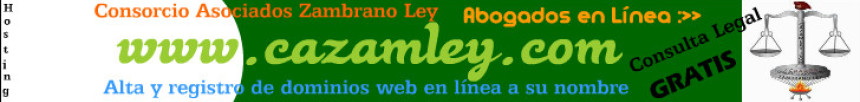 Esta trascripción es hecha solo con fines de difusión  de este cuerpo legal para el uso libre de los visitantes de este dominio por lo que no tiene ningún vinculo ni afán comercial solo de información para Profesionales y Estudiantes de derecho del Ecuador y particulares en general.   DecretoEjecutivo 2428, Registro Oficial 536 de 18 de Marzo del 2002.Gustavo Noboa BejaranoPRESIDENTE CONSTITUCIONAL DE LA REPUBLICAConsiderando:Que mediante Decreto Ejecutivo No. 1634 publicado en el SegundoSuplemento del Registro Oficial No. 411 de 31 de marzo de 1994 se expidióel Estatuto del Régimen Jurídico Administrativo de la Función Ejecutiva;Que el citado estatuto ha sido objeto de varias modificaciones endiferentes períodos de gobierno, lo cual torna necesario, a efectos defacilitar su manejo, proceder a, una actualización de su contenido; Quees necesario reformar determinadas disposiciones con miras a regular de mejormanera los ámbitos de los organismos e instituciones sometidas al presenteestatuto; y,En ejercicio de las atribuciones que le confiere el artículo 171 numeral9 de la Constitución.Decreta:Art. UNICO.- Expídese el Estatuto del Régimen Jurídico yAdministrativo de la Función Ejecutiva.ESTATUTO DEL REGIMEN JURIDICO YADMINISTRATIVO DE LA FUNCION EJECUTIVALIBRO ITITULO IDisposiciones GeneralesArt. 1.- OBJETO.- El presente estatuto instituye principalmente laestructura general, el funcionamiento, el procedimientoadministrativo común y las normas sobre responsabilidad de los órganos yentidades que integran la Administración Pública Central eInstitucional y que dependen de la Función Ejecutiva.Art. 2.- AMBITO.- Este estatuto es aplicable principalmente a la FunciónEjecutiva. Para sus efectos, la Función Ejecutiva comprende:a) La Presidencia y la Vicepresidencia de la República y los órganosdependientes o adscritos a ellas;b) Los Ministerios de Estado y los órganos dependientes oadscritos a ellos;c) Las personas jurídicas del sector público adscritas a laPresidencia de la República, a la Vicepresidencia de la República o a losministerios de Estado; y,ch) Las personas jurídicas del sector público autónomas cuyos órganosde dirección estén integrados en la mitad o más por delegados o representantesde organismos, autoridades, funcionarios o servidores que integran laAdministración Pública Central.Los órganos comprendidos en los literales a) y b) conforman laAdministración Pública Central y las personas jurídicas del sector público1señaladas en los demás literales conforman la Administración PúblicaInstitucional de la Función Ejecutiva.La organización, funcionamiento y procedimiento de las otrasadministraciones públicas; de las Funciones Legislativa, Judicial yElectoral; y, en general de aquellas entidades y órganos que nointegran ni dependen de la Función Ejecutiva se regulan por sus leyes yreglamentos especiales.En cualquier caso en aquellas materias no reguladas por leyes yreglamentos especiales, las personas jurídicas del sector públicoautónomas cuyos órganos de dirección estén integrados por delegados orepresentantes de la Función Ejecutiva, podrán aplicar, de formasupletoria las disposiciones del presente estatuto.Art. 3.- PERSONALIDAD JURIDICA.- La Administración Pública Centraltendrá personalidad jurídica única para el cumplimiento de sus fines. Susórganos dependientes o adscritos tendrán sólo las respectivascompetencias asignadas.Art. 4.- PRINCIPIOS Y SISTEMAS REGULADORES.- Los órganos yentidades que comprenden la Función Ejecutiva deberán servir al interésgeneral de la sociedad y someterán sus actuaciones a los principios delegalidad, jerarquía, tutela, cooperación y coordinación, según elcaso, bajo los sistemas de descentralización y desconcentraciónadministrativa. Las máximas autoridades de cada órgano y entidad seránresponsables de la aplicación de estos principios.Art. 5.- GOBIERNO Y ADMINISTRACION PUBLICA CENTRAL.- Corresponde a losórganos superiores de la Función Ejecutiva la dirección de la políticainterior y exterior del Estado, así como su administración civil y militar,de acuerdo a las normas constitucionales y legales.La Función Ejecutiva la ejerce el Presidente de la República quienrepresenta al Estado en forma extrajudicial, ejerce la potestad reglamentariay tiene a su cargo la dirección de toda la Administración PúblicaCentral e Institucional ya sea directa o indirectamente a través desus ministros o delegados.Art. 6.- CARACTERISTICAS.- Las entidades, organismos y empresas delsector público dependientes, adscritos o controlados pon los dignatariosde la Función Ejecutiva se caracterizan, en general, por ser creados,modificados y extinguidos por acto de poder público; tener comopropósito facilitar el cumplimiento de determinados servicios públicos,el ejercicio de actividades económicas o la realización de determinadastareas de naturaleza pública con el fin de satisfacer necesidadescolectivas; gozar del ejercicio de autoridad para el cumplimiento de suspropósitos; y estar financiados por recursos públicos.Art. 7.- DE LA ADMINISTRACION PUBLICA INSTITUCIONAL.- LaAdministración Pública Institucional, está conformada por lasentidades de derecho público creadas por o en virtud de una ley, conpersonalidad jurídica y patrimonio propio, diferente al de laAdministración Pública Central, a las que se les ha encargado ladirección, organización y control del funcionamiento de los serviciospúblicos propios de ésta, bajo los principios de especialidad yvariedad.En forma expresa deberá indicarse su organización y elMinisterio o el ente seccional autónomo al cual se adscriben, el queejercerá la tutela administrativa pertinente, el control financiero ydecisional, sin perjuicio de la autonomía operativa de la entidad y otroscontroles pertinentes.2Art. 8.- RELACIONES ENTRE LAS ADMINISTRACIONES PUBLICAS.- LasAdministraciones Públicas, en el desarrollo de su actividad propia y en susrelaciones recíprocas, deberán respetar las competencias de las otrasAdministraciones y prestar, en su propia competencia, la cooperaciónque las demás recabaren para el cumplimiento de sus fines.DE LA ORGANIZACION DE LA FUNCIONEJECUTIVAArt. 9.- PERSONALIDAD JURIDICA.- La Administración Pública Centralse constituye por órganos jerárquicamente ordenados y en su actividad tienepersonalidad jurídica única. Las entidades de la AdministraciónInstitucional de la Función Ejecutiva gozan de personalidad jurídicapropia para el ejercicio de sus competencias.Art. 10.- SUBORDINACION JERARQUICA Y POLITICA.- Todos los órganosy autoridades de la Administración Pública Central que conforman laFunción Ejecutiva se hallan sometidos a la jerarquía del Presidente de laRepública y a la de los respectivos ministros de Estado.Las entidades y empresas que conforman la Administración PúblicaInstitucional deberán desarrollar sus actividades y políticas de acuerdoa los planes y decisiones del Presidente de la República y de los respectivosministerios de Estado.Art. 11.- ATRIBUCIONES Y DEBERES DEL PRESIDENTE DE LAREPUBLICA.- El Presidente de la República tendrá las atribuciones y deberesque le señalan la Constitución Política de la República y la ley:a) Dirigir y resolver sobre los asuntos superiores fundamentales de laFunción Ejecutiva y del Estado Ecuatoriano, de acuerdo con la Constitución yla ley;b) Orientar los aspectos fundamentales de las actividades de losorganismos, entidades y empresas públicas que conforman la FunciónEjecutiva;c) Controlar y evaluar los logros y resultados de carácterfundamental alcanzados por los organismos, entidades y empresas de la FunciónEjecutiva;ch) Dirigir los aspectos sustanciales de la administración, laeconomía, la defensa nacional, el desarrollo social comunitario, y lasrelaciones exteriores del Estado Ecuatoriano;d) Designar a las autoridades conforme las atribuciones que leconfieren la Constitución y las leyes;e) Aprobar los planes de desarrollo económico y social del país;f) Adoptar sus decisiones de carácter general o específico, segúncorresponda, mediante decretos ejecutivos y acuerdos presidenciales;g) Crear organismos, comisiones y entidades dependientes de la FunciónEjecutiva y asignarles competencias específicas;h) Suprimir, fusionar y reorganizar organismos de la FunciónEjecutiva;i) Suprimir, fusionar o reorganizar entidades públicaspertenecientes a la Función Ejecutiva, así como dictar lasregulaciones bajo las cuales los funcionarios y entidades de laAdministración Pública Central e Institucional podrán intervenir en laconformación de fundaciones o corporaciones, las cuales no podrán serconformadas con el único propósito de evitar la aplicación de la Ley deContratación Pública.3j) Transferir a los organismos del régimen seccional o a lasentidades regionales de desarrollo las atribuciones, funciones orecursos de organismos o entidades con jurisdicción nacional, deconformidad con lo previsto en el ordenamiento jurídico;k) Delegar a los ministros, de acuerdo con la materia de que se trate,la aprobación de los estatutos de las fundaciones o corporaciones,y el otorgamiento de personalidad jurídica, según lo previsto en el Art. 584del Código Civil;l) Respetar y hacer respetar la Constitución, leyes, decretos yconvenios internacionales; y,m) Designar y remover al Subsecretario Jurídico de laPresidencia de la República.Nota: Literal i) reformado y m) agregado por Decreto Ejecutivo No.2772, publicado en Registro Oficial 616 de 11 de Julio del 2002.Art. 12.- DEL VICEPRESIDENTE DE LA REPUBLICA.- El Vicepresidente de laRepública tendrá las funciones y atribuciones que le otorgan la Constitucióny la ley.Art. 13.- SECRETARIA GENERAL DE LA ADMINISTRACION PUBLICA.- ElPresidente de la República estará asistido por el Secretario General de laAdministración Pública, quien tendrá el rango de Ministro de Estado y esla máxima autoridad de la Secretaría General de la AdministraciónPública. El Secretario General de la Administración Pública será delibre nombramiento y remoción del Presidente de la República.Art. 14.- DEL SECRETARIO.- Compete al Secretario General de laAdministración asesorar y asistir al Presidente de la República en laadopción y ejecución de las políticas generales del Estado, para lo cualcoordinará y realizará las gestiones que se requiera con los ministros deEstado y demás funcionarios del sector público.Nota: Ultimo inciso derogado por Decreto Ejecutivo No. 1387,publicado en Registro Oficial 282 de 1 de Marzo del 2004.Art. 15.- ATRIBUCIONES DEL SECRETARIO GENERAL DE LAADMINISTRACION PUBLICA.- El Secretario General de la AdministraciónPública, a más de las competencias del primer inciso del Art.4 delEstatuto del Régimen Jurídico y Administrativo de la FunciónEjecutiva, tendrá las siguientes atribuciones:a) Coordinar y realizar las gestiones que se requieren con losMinistros de Estado y demás funcionaros del sector público;b) Actuar como Vocero Oficial Nacional y conducir laAdministración General y Financiera de la Secretaría General de laAdministración Pública y las demás entidades adscritas;c) Dirigir y orientar las actividades de la Secretaría General de laAdministración Pública y dictar los acuerdos y resoluciones que sean del caso.Elaborar el Reglamento de la Secretaría General de laAdministración Pública y someterlo a la aprobación del Presidente de laRepública, así como los reglamentos internos de la Secretaría, que deberán serexpedidos por Acuerdo;d) Nombrar y remover libremente al Subsecretario General de laAdministración Pública, con excepción de los funcionarios que deben sernombrados por el Presidente de la República, de acuerdo adisposiciones legales específicas.4e) Certificar los decretos ejecutivos del Presidente de laRepública;f) Disponer que el Director Administrativo de la Secretaría Generalde la Presidencia de la República certifique los documentos de actuaciones dela Secretaría General de la Administración Pública y de la Secretaría Generalde la Presidencia de la República;g) Elaborar el presupuesto de la Presidencia de la República con elSecretario General de la Presidencia de la República que será sometido ala aprobación del Jefe de Estado; una vez aprobado será remitido alMinisterio de Economía y Finanzas, para que las sumas en el previstas seincluyan dentro del Presupuesto General del Estado;h) Delegar en el Subsecretario General de la Administración Públicacualquiera de sus atribuciones; e,i) Las demás determinadas en la ley, y otras normas legales.Nota: Artículo sustituido por Decreto Ejecutivo No. 1387,publicado en Registro Oficial 282 de 1 de Marzo del 2004.Nota: Literal d) reformado por Decreto Ejecutivo No. 526,publicado en Registro Oficial 116 de 3 de Octubre del 2005.Art. 16.- ORGANIZACION MINISTERIAL.- La Función Ejecutiva seorganiza en los siguientes ministerios:a) Ministerio de Gobierno, Cultos, Policía y Municipalidades;b) Ministerio de Relaciones Exteriores;c) Ministerio de Defensa Nacional;d) Ministerio de Economía y Finanzas;e) Ministerio de Educación y Cultura;f) Ministerio de Obras Públicas y Comunicaciones;g) Ministerio de Trabajo y Empleo;h) Ministerio de Agricultura y Ganadería;i) Ministerio de Comercio Exterior, Industrialización, Pesca yCompetitividad;j) Ministerio de Energía y Minas;k) Ministerio de Salud Pública;l) Ministerio de Bienestar Social;m) Ministerio de Desarrollo Urbano y Vivienda;n) Ministerio de Turismo;o) Ministerio del Ambiente;p) Secretaría General de la Presidencia de la República; y,q) Secretaría Nacional de Planificación y Desarrollo.Nota: Literales d), i) reformado por Decreto Ejecutivo No. 2772,publicado en Registro Oficial 616 de 11 de Julio del 2002.5Nota: Literal e) reformado por Decreto Ejecutivo No. 66,publicado en Registro Oficial 11 de 30 de Enero del 2003.Nota: Literal e) reformado por Decreto Ejecutivo No. 314,publicado en Registro Oficial 68 de 24 de Abril del 2003.Nota: Literal l) sustituido por Art. 5 de Decreto Ejecutivo No. 828,publicado en Registro Oficial 175 de 23 de Septiembre del 2003.Nota: Literal l) sustituido por Art. 3 de Decreto Ejecutivo No. 1017,publicado en Registro Oficial Suplemento 199 de 28 de Octubre del 2003.Nota: Decreto Ejecutivo 314, Registro Oficial 68 de 24 de Abril del2003, derogado por Decreto Ejecutivo No. 1179, publicado en RegistroOficial 239 de 24 de Diciembre del 2003.Nota: Literal q) agregado por Art. 6 de Decreto Ejecutivo No. 1372,publicado en Registro Oficial 278 de 20 de Febrero del 2004.Nota: Literal g) sustituido por Decreto Ejecutivo No. 2371,publicado en Registro Oficial 491 de 28 de Diciembre del 2004.Art. 17.- DE LOS MINISTROS.- Los Ministros de Estado soncompetentes para el despacho de todos los asuntos inherentes a susministerios sin necesidad de autorización alguna del Presidente de laRepública, salvo los casos expresamente señalados en leyes especiales.Art. 18.- GABINETE.- El Gabinete es el órgano asesor delPresidente de la República, quien lo preside. Está integrado por elVicepresidente de la República, por los ministros de Estado y por lossecretarios generales de la Administración y de la Presidencia.Cuando lo considere necesario el Presidente de la República, elGabinete podrá ampliarse con otras autoridades de la FunciónEjecutiva.Art. 19.- DE LAS SESIONES.- La frecuencia de las sesiones delGabinete la establecerá el Presidente de la República, quien podrá invitara participar en ellas a los funcionarios públicos o las personas quejuzgue conveniente.Art. 20.- SUBSECRETARIOS MINISTERIALES, ASESORIA TECNICA YDIRECTORES.- El número y atribuciones de los subsecretarios, asesores yDirectores de cada Ministerio, será definido por el respectivo Ministro,previo conocimiento del Secretario General de la AdministraciónPública.Art. 21.- DE LOS ORGANOS ADMINISTRATIVOS.- La Administración Públicacreará los órganos administrativos necesarios para el cumplimiento desus especiales finalidades, delimitando las respectivas competencias,previo dictamen favorable del Ministro de Economía y Finanzas, siempreque ello implique egresos del erario nacional.Nota: Artículo reformado por Decreto Ejecutivo No. 2772,publicado en Registro Oficial 616 de 11 de Julio del 2002.Art. 22.- DE LAS ENTIDADES Y EMPRESAS PUBLICAS ADSCRITAS.- Lasentidades y empresas públicas que expresamente están adscritas a laPresidencia de la República o Vicepresidencia de la República o uno de losministerios de Estado se regirán en su estructura, según sus normas decreación y por los respectivos reglamentos orgánicos funcionales oreglamentos orgánicos por procesos.Nota: Artículo reformado por Decreto Ejecutivo No. 2772,publicado en Registro Oficial 616 de 11 de Julio del 2002.6Art. 23.- DE OTROS ORGANOS, ENTIDADES Y EMPRESAS PUBLICAS.- Laestructura de los órganos, entidades de derecho público y empresaspúblicas que no obstante no encontrarse formalmente adscritas a laPresidencia de la República o a algún Ministerio de Estado, seancontroladas por la Presidencia de la República o algún Ministerio de Estadoen vista de la presencia de sus delegados en los órganos de dirección dedichas entidades y empresas públicas, se regirán por sus reglamentosorgánicos funcionales, los cuales guardarán conformidad con las leyes quelos rigen y, en cuanto fuere aplicable, con las disposiciones de esteestatuto.Art. 24.- DE LOS GOBERNADORES.- En cada provincia, incluyendo la deGalápagos habrá un Gobernador el mismo que será nombrado por el Presidentede la República pero dependerá en el ejercicio de sus funciones delMinistro de Gobierno.En la Provincia de Pichincha, las competencias de losgobernadores señaladas en este Estatuto, podrán ser delegadas a losgobiernos seccionales mediante Decreto Ejecutivo.Nota: Artículo reformado por Decreto Ejecutivo No. 2772,publicado en Registro Oficial 616 de 11 de Julio del 2002.Art. 25.- REQUISITOS.- Para ser Gobernador se requiere serecuatoriano de nacimiento, estar en ejercicio de los derechos deciudadanía, ser mayor de 30 años, ser natural de la provincia o estardomiciliado en ella por lo menos durante 5 años. El cumplimiento de estosdos últimos requisitos no será necesario para el caso de los militares enservicio activo.Nota: Artículo sustituido por Decreto Ejecutivo No. 2772,publicado en Registro Oficial 616 de 11 de Julio del 2002.Art. 26.- COMPETENCIA.- Los Gobernadores ejercerán lassiguientes atribuciones:a) Supervisar la actividad de los órganos de la Administración PúblicaCentral e Institucional en la provincia y servir como agentes de coordinacióny cooperación de éstas con los entes y órganos de la Administración PúblicaSeccional;b) Cuidar de la tranquilidad y orden públicos, exigiendo para elloel auxilio de la Fuerza Pública, proteger la seguridad de las personas yde los bienes; prevenir los delitos y combatir la delincuencia;c) Prevenir, dentro de lo prescrito en la Constitución y leyes, losconflictos sociales en el territorio de su competencia;d) Cooperar a la correcta realización de las elecciones y prestara los organismos electorales los auxilios que le solicitaren;e) Velar porque los funcionarios y empleados públicos desempeñencumplidamente sus deberes;f) Expedir los instructivos e impartir las órdenes necesarias paraproteger el medio ambiente en los casos de emergencia;g) Promover la difusión de la cultura en todas sus áreas;supervigilar todo lo relativo a los ramos de educación, asistencia,bienestar social, vivienda, sanidad y obras públicas; y poner enconocimiento de los respectivos ministros las irregularidades ydeficiencias que observare, así como fomentar la agricultura, laindustria, el comercio y el turismo;7h) Velar por el buen manejo de los bienes de dominio público y laconservación y reparación de los edificios destinados alfuncionamiento de los establecimientos públicos;i) Nombrar bajo su responsabilidad a los Intendentes de Policía, JefesPolíticos, Comisarios y Tenientes Políticos;j) Visitar todos los cantones y las parroquias con el objeto deinformarse por si mismo el cumplimiento que se haya dado a las leyes,decretos y más disposiciones superiores; de la conducta y actividad de losempleados; de las quejas que se dirijan contra ellos y de lasrepresentaciones que se hagan por motivo de utilidad pública;k) Expedir pasaportes;l) Suspender en sus cargos a los empleados de la Administración PúblicaCentral o Institucional que fueran sorprendidos en delito flagrante, conla obligación de informar al superior jerárquico de aquellos hechos y dela suspensión en el término de setenta y dos horas;m) Informar al respectivo superior jerárquico de las faltas de losempleados en el ejercicio de sus funciones para que sean corregidas,con arreglo a las leyes, debiendo, con este fin, inspeccionarfrecuentemente, las oficinas y establecimientos públicos; n) Coordinarla actividad de la Fuerza Pública con sede en la provincia para las accionesque estime necesarias y regular y vigilar el funcionamiento de los sistemas deseguridad privados;o) Supervisar las instituciones de derecho privado que recibanpermanente apoyo económico del Estado;p) Nombran provisionalmente, en casos de emergencia, losempleados de policía cuyo nombramiento no pudiere suspenderse sinperjuicio de la seguridad pública;q) Presentar a los ministros de Estado hasta el 30 de junio de cadaaño, informes sobre la administración de la provincia en lo concernientea los respectivos ministerios;r) Presentar al Presidente de la República, hasta el 30 deseptiembre de cada año, un plan de trabajo, con el respaldo de laComisión Ejecutiva Provincial, para el año subsiguiente en el cual secontemplen las soluciones a los problemas de la provincia;s) Ordenar en los casos de Declaración de Estado de EmergenciaNacional que los recaudadores de impuestos y contribuciones entreguen a lospagadores de la provincia las suman correspondientes, sin perjuicio delcontrol posterior que ejercerá la Contraloría General del Estado;t) Presidir la Comisión Ejecutiva Provincial; y,u) Ejercer las demás atribuciones y cumplir con los deberes que leseñalen la Constitución y las leyes.Art. 27.- SUBROGACION.- En caso de ausencia temporal de los límitesprovinciales, el Gobernador será subrogado por el Jefe Político delcantón de la capital de la provincia o quien haga sus veces.Art. 28.- PRERROGATIVA.- Para efectos protocolarios losgobernadores gozarán en su provincia de las prerrogativas propias de unMinistro de Estado.Art. 29.- DE LA COMISION EJECUTIVA PROVINCIAL.- Para velar por laobservancia de la Constitución y de las leyes y propender a una eficazadministración provincial, en cada provincia funcionará una Comisión8Ejecutiva Provincial, bajo la dirección del respectivo Gobernador, laque estará integrada por:a) Los funcionarios que en la Provincia ejerzan la más altajerarquía en cada una de las áreas e instituciones adscritas de losministerios de Estado; y,b) Los funcionarios que perteneciendo a la Función Ejecutiva nodependan de algún ministerio y que ejercen sus funcionesadministrativas en la provincia.Art. 30.- COMPETENCIA DE LA COMISION EJECUTIVA PROVINCIAL:a) Coordinar las actividades que cada Ministerio de Estado ydependencia del Ejecutivo desarrolle en la provincia;b) Ejecutar las políticas administrativas que establezca elPresidente de la República para la provincia;c) Formular soluciones a los problemas administrativos que se lepresenten a nivel provincial cada una de las Secretarías de Estado odependencias adscritas al Ejecutivo;ch) Asesorar al Gobernador en las relaciones con los entesseccionales;d) Pedir que se nombre, por intermedio del Gobernador, encomisión de servicio, a funcionarios del Ejecutivo para que coordinen larealización de planes específicos provinciales sugeridos por la ComisiónEjecutiva Provincial, quienes actuarán bajo las órdenes del Gobernador;e) Colaborar en la elaboración del plan de actividades que elGobernador debe presentar anualmente al Presidente de la República hastael 30 de septiembre de cada año;f) Colaborar con el Gobernador para el cumplimiento de susfunciones, determinadas en este estatuto y otras disposiciones legales oreglamentarias; y,g) Coordinar las labores de las autoridades competentes en casos deemergencia provincial o nacional.Art. 31.- DE LOS JEFES POLITICOS.- Cada cantón tendrá un JefePolítico que estará subordinado jerárquicamente al Gobernador y ante quiense posesionará.Art. 32.- REQUISITOS.- Para ser Jefe Político se requiere serecuatoriano de nacimiento, natural del cantón respectivo o estardomiciliado en él al menos cinco años, tener al menos 30 años yencontrarse gozando de los derechos de ciudadanía.Art.- 33.- COMPETENCIA.- Corresponde a los Jefes Políticos:a) Ejercer todas las atribuciones que competen a losGobernadores, en la circunscripción del cantón, bajo directaobediencia a éste y con informes continuos de las acciones ejecutadas;b) Presentar al Gobernador hasta el 30 de mayo de cada año un resumen desus actuaciones; y,c) Ejercer las demás atribuciones y cumplir los demás deberes que leseñalen la Constitución y las leyes.9Art. 34.- SUBROGACION.- En caso de ausencia temporal odefinitiva le subrogará el funcionario que decida el Gobernador y si esteno lo hiciere hasta cinco días después de producida la ausencia actuará, consu competencia, el funcionario de mayor antigüedad de la respectiva JefaturaPolítica.Art. 35.- DE LOS TENIENTES POLITICOS.- Para el régimen político yadministrativo de las parroquias rurales habrá, en cada una de ellas, unTeniente Político principal y un suplente, designados por el Gobernador,subordinados jerárquicamente al Jefe Político, ante quien se posesionarán.Art. 36.- REQUISITOS.- Para ser Teniente Político se requiere serecuatoriano de nacimiento, tener más de veinte y cinco años, ser oriundo dela parroquia respectiva o haber estado domiciliado en ella por lo menoscinco años, y estar en ejercicio de los derechos de ciudadanía.Art. 37.- COMPETENCIA.- Son atribuciones de los TenientesPolíticos:a) Ejercer en su jurisdicción las facultades del Jefe Político;b) Presentar al Gobernador hasta el 30 de mayo de cada año un resumende sus actuaciones;c) Cumplir con todas las órdenes que emanen de los JefesPolíticos y más superiores jerárquicos; y,ch) Las demás que le asignen la Constitución y las leyes.Art. 38.- IMPEDIMENTOS.- No podrán ejercer el cargo de TenientePolítico principal ni suplente, los parientes dentro del cuarto grado deconsanguinidad o tercero de afinidad entre sí.Art. 39.- DE LOS INTENDENTES DE POLICIA.- En cada provincia habráun Intendente General de Policía, nombrado por el Gobernador respectivo,que supervisará y coordinará, bajo su dirección, el Comando de laPolicía Nacional acantonada en esa demarcación territorial.Art. 40.- REQUISITOS.- Para ser Intendente se requiere estar enejercicio de los derechos de ciudadanía y tener al menos veinte y cincoaños de edad.Art. 41.- COMPETENCIA.- Serán atribuciones de los Intendentes:a) Ejecutar las disposiciones del Gobernador de la provincia y demássuperiores jerárquicos; y,b) Las demás que le asignen las leyes y reglamentos yespecialmente la Ley Orgánica de Defensa del Consumidor y sureglamento.Art. 42.- SUBROGACION.- En caso de ausencia temporal, losIntendentes serán subrogados por la persona que designe el Gobernador.Art. 43.- DE LOS SUBINTENDENTES DE POLICIA.- En cada cantón en losque deba elegirse Alcalde y en los que determine el Ministro de Gobierno,habrá un Subintendente de Policía, nombrado por el Gobernadorrespectivo, con las mismas atribuciones y requisitos que los Intendentes y,en caso de ausencia temporal, serán subrogados por el funcionario que decidael Gobernador de la provincia.10Art. 44.- ORGANOS COLEGIADOS.- Las normas del presente estatuto seaplican al funcionamiento de órganos colegiados de lasAdministraciones Públicas Central e Institucional de la FunciónEjecutiva.Nota: Artículo reformado por Decreto Ejecutivo No. 2772,publicado en Registro Oficial 616 de 11 de Julio del 2002.Art. 45.- DEL PRESIDENTE.- En cada órgano colegiado existirá unPresidente que, salvo que las leyes que regulan la entidad dispongancompetencias específicas, tendrá las siguientes atribuciones:a) Ejercer la representación del órgano y no de laAdministración que se trate, salvo disposición en contrario;b) Convocar a las sesiones ordinarias y extraordinarias;c) Elaborar el orden del día;ch) Dirigir las sesiones de debates, suspenderlas y clausurarlas cuandohubiere razones para ello;d) Dirimir con su voto los empates que se produjeren a efectos deadoptar resoluciones o realizar nombramientos; y,e) Ejercer las demás atribuciones que le sean conferidaslegalmente.Art. 46.- DEL VICEPRESIDENTE.- En todo órgano colegiado habrá unVicepresidente, quien subrogará al Presidente en caso de impedimentodefinitivo o transitorio. En caso de ausencia será subrogado por el miembrocuyo nombramiento sea de mayor antigüedad.Art. 47.- DE LOS MIEMBROS.- Los miembros de los organismoscolegiados tendrán derecho, salvo lo que dispongan las leyes que rigen laentidad:a) Ser convocados con un plazo mínimo de 48 horas deanticipación al día de la sesión, debiendo estar a disposición del miembroel orden del día elaborado por el Presidente o quien haga sus veces. Siestuviesen todos los miembros presentes y por unanimidad decidieran sesionarpodrán legalmente hacerlo, sin necesidad de previa convocatoria;b) Participar en el debate durante las sesiones;c) Ejercer el derecho a votar, salvo expresa prohibición legaldebiendo siempre exponer los motivos que justifiquen su voto o suabstención;ch) Obtener la información que requiera para el cumplimiento de susfunciones; y,d) Todas las demás que le sean atribuidas legalmente.Art. 48.- DEL SECRETARIO.- Los órganos colegiados designarán unSecretario de entre sus miembros o de fuera de su seno, siempre que seafuncionario o empleado de la Administración Pública que corresponda.En caso de falta o ausencia podrá designarse un Secretario ad - hoc.Art. 49.- ATRIBUCIONES DEL SECRETARIO.- Le compete:a) Participar en las sesiones con voz y voto si es miembro del órganocolegiado y solo con voz informativa si es un funcionario;11b) Ejecutar las órdenes del Presidente, incluidas lasconvocatorias y citaciones a los miembros del órgano colegiado;c) Recibir y dar fe de la presentación de comunicaciones,peticiones, escritos y cualquier otra solicitud que se dirija al órgano;ch) Otorgar las copias certificadas que le fueren peticionadas, salvoque el o los documentos originales hayan sido calificados como "reservados"por el órgano competente;d) Redactar las actas de las sesiones y llevar un archivoordenado de las mismas; y,e) Las demás que le sean atribuidas legalmente.Art. 50.- DE LAS SESIONES.- Salvo disposición en contrario, para suinstalación y desarrollo las sesiones requerirán de la presencia de la mitadmás uno de los miembros del órgano colegiado. Las resoluciones seadoptarán por mayoría simple de los miembros del órgano colegiado.Art. 50-A.- Declaración Juramentada de Bienes.- Todos losciudadanos que, de conformidad con la Constitución de la ConvenciónInteramericana contra la corrupción, tengan la calidad de funcionariospúblicos, además de los establecidos en el Art. 122 de la ConstituciónPolítica, y que pertenezcan a las entidades y organismos previstos en elArt. 2 de este decreto, están obligados a efectuar su declaración patrimonialen los términos establecidos en la citada norma.Nota: Artículo agregado por Art. 9 de Decreto Ejecutivo No. 122,publicado en Registro Oficial 25 de 19 de Febrero del 2003.Art. 50-B.- Las Administraciones Públicas Central eInstitucional de la Función Ejecutiva respetarán y garantizarán el derechociudadano a vigilar y fiscalizar los actos del poder público consagrado en elArt. 26 de la Constitución.En este sentido, ningún funcionario podrá negar a los ciudadanos elacceso a la documentación que se halle en su poder en razón de sus funcionesa su cargo o de archivos que se hallen en su custodia. Excluyéndoseaquellos que la ley los haya declarado reservados.El incumplimiento de esta disposición y la consiguiente lesión de losderechos constitucionales de los ciudadanos será sancionado conforme al Art.213 del Código Penal.Nota: Artículo agregado por Art. 11 de Decreto Ejecutivo No. 122,publicado en Registro Oficial 25 de 19 de Febrero del 2003.Art. 50-C.- Cualquier ciudadano tiene la facultad de presentardenuncias de actos de corrupción siempre que lo haga por escrito, seidentifique con nombres y apellidos y señale dirección o domicilio.Todas las instituciones del sector público, cualquiera sea el hechoo el responsable, tienen la obligación de recibir, sin más trámite niformalidad que el previsto en el inciso anterior, las denunciasciudadanas por actos de corrupción imputables a cualquier servidor público.Las denuncias recibidas por las instituciones públicas, seránremitidas de inmediato a la Secretaría General de la AdministraciónPública, para el trámite respectivo, de cuyo resultadoobligatoriamente será notificado el ciudadano denunciante.Nota: Artículo agregado por Art. 11 de Decreto Ejecutivo No. 122,publicado en Registro Oficial 25 de 19 de Febrero del 2003.12Art. 50-D.- Reconócese el derecho ciudadano de presentardenuncias por actos de corrupción imputables a un servidor público decualquier institución del Estado, a través de organizacionesgremiales, cívicas y populares.Los entes receptores remitirán tales denuncias a la Secretaría Generalde la Administración Pública, constituyéndose en parte del procesoinvestigativo con derecho de acceso al expediente y a ser notificados conlos resultados finales.En este caso, las denuncias se sujetarán a los requisitos de formaestablecidos en el artículo precedente.Nota: Artículo agregado por Art. 11 de Decreto Ejecutivo No. 122,publicado en Registro Oficial 25 de 19 de Febrero del 2003.DE LOS PROCESOS ADMINISTRATIVOS DE DESCENTRALIZACION,DESCONCENTRACION, DELEGACION Y AVOCACIONArt. 51.- DE LA DESCENTRALIZACION.- Mediante ladescentralización administrativa se transfieren de manera definitivafunciones que desempeñan órganos de la Administración Central a favor deentidades de Derecho Público de la Administración PúblicaInstitucional (descentralización funcional) o del Régimen SeccionalAutónomo (descentralización territorial).Art. 52.- La transferencia señalada puede realizarse mediante DecretoEjecutivo, de conformidad con lo que señalan la Constitución de la Repúblicay la Ley de Modernización del Estado, Privatizaciones y Prestación deServicios por parte de la Iniciativa Privada.Art. 53.- La transferencia de funciones puede implicar laejecución de una o más obras o servicios públicos.Art. 54.- DESCONCENTRACION.- La titularidad y el ejercicio de lascompetencias atribuidas a los órganos administrativos podrán serdesconcentradas en otros jerárquicamente dependientes de aquellos, cuyoefecto será el traslado de la competencia al órganodesconcentrado. La desconcentración se hará por Decreto Ejecutivo o AcuerdoMinisterial.Art. 55.- LA DELEGACION DE ATRIBUCIONES.- Las atribuciones propiasde las diversas entidades y autoridades de la Administración Pública Centrale Institucional, serán delegables en las autoridades u órganos de inferiorjerarquía, excepto las que se encuentren prohibidas por Ley o porDecreto. La delegación será publicada en el Registro Oficial.Los delegados de las autoridades y funcionarios de laAdministración Pública Central e Institucional en los diferentes órganosy dependencias administrativas, no requieren tener calidad de funcionariospúblicos.Nota: Artículo reformado por Decreto Ejecutivo No. 2772,publicado en Registro Oficial 616 de 11 de Julio del 2002.Art. 56.- Salvo autorización expresa, no podrán delegarse lascompetencias que a su vez se ejerzan por delegación.Art. 57.- La delegación podrá ser revocada en cualquier momento por elórgano que la haya conferido y se extinguirá, en el caso de asuntos únicos,cuando se haya cumplido el acto cuya expedición o ejecución se delegó.13Art. 58.- INDELEGABILIDAD.- En ninguna circunstancia serándelegables las competencias constitucionales del Presidente yVicepresidente de la República.Art. 59.- RESOLUCIONES POR DELEGACION.- Cuando las resolucionesadministrativas se adopten por delegación, se hará constarexpresamente esta circunstancia y se considerarán dictados por laautoridad delegante, siendo la responsabilidad del delegado que actúa.Art. 60.- DE LA AVOCACION.- Los organismos administrativosjerárquicamente superiores podrán avocar para sí el conocimiento de un asuntocuya resolución corresponda por atribución propia o por delegación alos órganos dependientes, cuando lo estimen pertinente por motivos deoportunidad técnica, económica, social, jurídica o territorial.Art. 61.- OPORTUNIDAD Y REQUISITOS.- Si la avocación deja sin efectola competencia delegada, se requerirá notificar al órgano inferior. Sino es este el caso, la notificación no será necesaria y el avocante podráadoptar las decisiones particulares que estime pertinentes.El acto de avocación no será susceptible de recurso deimpugnación, pero podrá hacérselo cuando se impugne la resoluciónadministrativa expedida.Nota: Artículo reformado por Decreto Ejecutivo No. 2772,publicado en Registro Oficial 616 de 11 de Julio del 2002.Art. 62.- SUSTITUCION.- El superior jerárquico podrá sustituir alinferior en el cumplimiento de los actos administrativos de competenciade éste.Art. 63.- SUPLENCIA.- En caso de vacancia o ausencia temporal lostitulares de los órganos administrativos serán sustituidos por quienesdesigne el órgano nominador y si éste no le hiciere en el plazo de cincodías deberá hacerlo, transitoriamente, el órgano administrativo inmediatosuperior.DE LA ACTIVIDAD JURIDICA DE LAADMINISTRACIONArt. 64.- CATEGORIAS.- Las Administraciones Públicas Central eInstitucional de la Función Ejecutiva sometidos a este estatutomanifiestan su voluntad jurídica de derecho público a través de actosadministrativos, actos de simple administración, hechosadministrativos, contratos administrativos y reglamentos, sinperjuicio de recurrir a otras categorías de derecho privado cuando talesadministraciones actúen dentro de dicho campo. De conformidad con lo quedispone la Ley de Modernización del Estado, la extinción o reforma de losactos administrativos se rige por lo dispuesto en este estatuto, incluyendolos plazos para resolver y los efectos del silencio de laadministración.DEL ACTO ADMINISTRATIVOArt. 65.- ACTO ADMINISTRATIVO.- Es toda declaración unilateralefectuada en ejercicio de la función administrativa que produce efectosjurídicos individuales de forma directa.Art. 66.- VIGENCIA.- Los actos administrativos, para su plena validezdeberán ser obligatoriamente notificados al administrado y mientras no losean no tendrán eficacia con respecto a quienes se haya omitido la14notificación. La ejecución de actuaciones ordenadas en actosadministrativos no notificados constituirán, para efectos de laresponsabilidad de los funcionarios públicos, vías de hecho.Art. 67.- RESTRICCION DE CONTENIDO.- Las resolucionesadministrativas de carácter particular no podrán vulnerar loestablecido en una disposición de carácter general, aun cuandoaquellas tengan grado igual o superior a éstas.Art. 68.- LEGITIMIDAD Y EJECUTORIEDAD.- Los actosadministrativos se presumen legítimos y deben cumplirse desde que se dicteny de ser el caso, se notifiquen, salvo los casos de suspensión previstos eneste estatuto.Art. 69.- IMPUGNACION.- Todos los actos administrativosexpedidos por los órganos y entidades sometidos a este estatuto seránimpugnables en sede administrativa o judicial. La impugnación en sedeadministrativa se hará de conformidad de este estatuto. La impugnación en sedejudicial se someterá a las disposiciones legales aplicables.En todo caso, quien se considere afectado por un actoadministrativo lo podrá impugnar judicialmente ante el respectivoTribunal Distrital de lo Contencioso Administrativo de manera directa. Noserá necesario para el ejercicio de este derecho el que haya precedidoreclamación, administrativa previa la misma que será optativa.DE LOS ACTOS DE SIMPLEADMINISTRACIONArt. 70.- ACTOS DE SIMPLE ADMINISTRACION.- Son toda declaraciónunilateral interna o interorgánica, realizada en ejercicio de la funciónadministrativa que produce efectos jurídicos individuales de forma indirectaen vista de que solo afectan a los administrados a través de los actos,reglamentos y hechos administrativos, dictados o ejecutados en suconsecuencia.Art. 71.- DICTAMENES E INFORMES.- Se requerirá de dictámenes einformes cuando ello sea obligatorio en virtud de las normas deprocedimiento administrativo.El dictamen tiene el propósito de facilitar elementos de opinión ojuicio, para la formación de la voluntad administrativa y forma parte delos actos previos a la emisión de dicha voluntad.El dictamen o informe se integra como otra etapa de carácterconsultivo - deliberativo en el procedimiento administrativo deconformar la voluntad administrativa.Art. 72.- CONTENIDO.- Los dictámenes contendrán:a) Resumen de la cuestión objeto de la consulta;b) Relación de los antecedentes que sirvan de elementos de juiciopara resolver; y,c) Opinión concreta y fundada en normas jurídicas o técnicasaplicables a la cuestión consultada.d) Los informes, por su parte, referirán concretamente losantecedentes y circunstancias que hayan sido requeridos.15Art. 73.- MORA EN EMITIR INFORMES TECNICOS.- De conformidad con la Leyde Modernización, si por expresa disposición de la ley o reglamento secondicione la adopción de una disposición a la realización deevaluaciones técnicas por parte de determinados órganos o entidades y losmismos no realizaren los actos necesarios dentro del período prefijado en laley o reglamento, o en su ausencia, dentro de los siguientes treinta díashábiles a partir de la recepción del pedido respectivo, el responsable delprocedimiento administrativo o el propio administrado interesado endicho procedimiento podrá solicitar que las mencionadas evaluacionestécnicas las lleve a cabo otra entidad u órgano de la administraciónpública o centros universitarios o politécnicos dotados de lasuficiente capacidad técnica para realizar el informe o la evaluación.Art. 74.- IMPUGNACION.- Los actos de simple administración por sunaturaleza consultiva y preparatoria a la manifestación de la voluntadadministrativa no son propiamente impugnables. Ello sin perjuicio delderecho a impugnar el acta administrativo que omitió un dictamen o informecuando ellos eran necesarios o cuando se sustentó en un informe o dictamenerróneo.DE LOS CONTRATOS ADMINISTRATIVOSArt. 75.- CONTRATOS ADMINISTRATIVOS.- Es todo acto o declaraciónmultilateral o de voluntad común; productor de efectos jurídicos, entredos o más personas, de las cuales una está en ejercicio de la funciónadministrativa. Su regulación se regirá por las normas jurídicasaplicables.Art. 76.- FORMACION DE LOS CONTRATOS ADMINISTRATIVOS.- DE LOS ACTOSSEPARABLES.- En la formación de los contratos administrativos hay dosfases: la precontractual y la contractual o de ejecución. A estas fasesconcurre también todo potencial contratista desarrollando determinadasactividades jurídicas.Los actos, los hechos, los reglamentos y los actos de simpleadministración, producidos, dictados o ejecutados en la preparación de lavoluntad administrativa contractual se consideran incorporadosunitariamente, aunque de manera separable, al procedimientoadministrativo de conformación de dicha voluntad. A ellos sonaplicables en consecuencia las normas de procedimiento administrativo tantopara la formación de la voluntad administrativa como su impugnación.Art. 77.- IMPUGNACION.- Las diferentes manifestaciones jurídicas quehan intervenido en la formación y ejecución de un contratoadministrativo son susceptibles de ser impugnadas en sedeadministrativa o judicial de conformidad con este estatuto y la leyrespectiva.En general y de conformidad con lo dispuesto en la Ley deModernización del Estado, Privatizaciones y Prestación de Servicios porparte de la Iniciativa Privada, los Tribunales Distritales de lo ContenciosoAdministrativo tienen competencia privativa y exclusiva para conocer yresolver judicialmente todos los aspectos derivados de y relacionados contodos los contratos administrativos.DE LOS HECHOS ADMINISTRATIVOSArt. 78.- HECHO ADMINISTRATIVO.- El hecho administrativo es todaactividad material, traducida en operaciones técnicas o actuacionesfísicas, ejecutadas en ejercicio de la función administrativa,productora de efectos jurídicos directos o indirectos, ya sea que medieo no una decisión de acto administrativo previo.16Art. 79.- IMPUGNACION.- Las personas afectadas por hechosadministrativos deberán denunciarlos o presentar el respectivo reclamo antela autoridad correspondiente. Si formulado el reclamo la Administraciónlo niega, se podrá impugnar dicha decisión ya sea en sede administrativa ojudicial.Cuando los hechos administrativos afectaren una garantíaconstitucional de forma cierta e inminente será posible su impugnación en laforma prevista en la Constitución.DE LOS ACTOS NORMATIVOSArt. 80.- ACTO NORMATIVO.- Es toda declaración unilateralefectuada en ejercicio de la función administrativa que produce efectosjurídicos generales, objetivos de forma directa. De conformidad conla Constitución corresponde al Presidente de la República el ejercicio dela potestad reglamentaria. Un acto normativo no deja de ser tal por elhecho de que sus destinatarios puedan ser individualizados, siempre que ladecisión involucre a la generalidad de los diversos sectores.Art. 81.- FORMACION.- Los actos normativos serán expedidos por elrespectivo órgano competente. La iniciativa para su expedición deberá iracompañada de los estudios e informes necesarios que justifique sulegitimidad y oportunidad.Los órganos administrativos previa la expedición de actosnormativos podrán convocar a las personas que se verían afectadas por susdisposiciones para escuchar sus opiniones con respecto a las normas aexpedirse. Dichas opiniones no vincularán a la Administración.En la expedición de actos normativos será necesario expresar la normalegal (sic) en que se basa. No será indispensable exponerconsideraciones de hecho que justifiquen su expedición.Art. 82.- VIGENCIA.- Los actos normativos surtirán efectos desde el díaen que su texto aparece publicado íntegramente en el Registro Oficial. Ensituaciones excepcionales y siempre que se trate de actos normativosreferidos exclusivamente a potestades de los poderes públicos o encasos de urgencia debidamente justificada, se podrá disponer que surtanefecto desde la fecha de su expedición.Art. 83.- IMPUGNACION.- Las personas que se consideren afectadasdirectamente por las disposiciones de actos normativos o por los actos deejecución de los mismos podrán pedir su derogatoria o reforma en sedeadministrativa, sin perjuicio del derecho que les asiste de impugnarlosjudicialmente.DE LA COMPETENCIA ADMINISTRATIVAArt. 84.- DE LA COMPETENCIA.- La competencia administrativa es lamedida de la potestad que corresponde a cada órgano administrativo. Lacompetencia es irrenunciable y se ejercerá por los órganos que la tenganatribuida como propia, salvo los casos de delegación o avocación,cuando se ejerzan en la forma prevista en este estatuto.Art. 85.- RAZONES DE LA COMPETENCIA.- La competenciaadministrativa se mide en razón de:a) La materia que se le atribuye a cada órgano, y dentro de ella segúnlos diversos grados;b) El territorio dentro del cual puede ejercerse legítimamente dichacompetencia; y,17c) El tiempo durante el cual se puede ejercer válidamente dichacompetencia.Art. 86.- PRESUNCION DE COMPETENCIA Y FACULTADES IMPLICITAS.- Si algunanorma atribuye competencia a la Administración Pública Central, sinespecificar el órgano que deba ejercerla, se entenderá que la facultad detramitar y resolver las peticiones o impugnaciones corresponde a losórganos inferiores competentes por razón de la materia y del territorioy, de existir varios de éstos, al superior jerárquico común.Los órganos administrativos serán competentes para resolver todoslos asuntos y adoptar todas las medidas y decisiones que los considerenrazonablemente necesarios para cumplir con sus objetivos específicosdeterminados en la ley no obstante que dichos asuntos, medidas ydecisiones no hayan sido expresas y detalladamente a ellos atribuidos.Nota: Artículo reformado por Decreto Ejecutivo No. 2772,publicado en Registro Oficial 616 de 11 de Julio del 2002.Art. 87.- INCOMPETENCIA.- Frente a las peticiones oreclamaciones de los administrados, cuando un órgano administrativo se estime,fuera de toda duda razonable, incompetente para el conocimiento yresolución de ese asunto, se dispondrá el archivo correspondiente,debiendo notificar del particular al peticionario, sin perjuicio de que losinteresados recurran o la reenvíen al órgano que consideren competente. Nooperará el silencio administrativo si el funcionario a quien va dirigidoel escrito correspondiente es incompetente para resolver el asunto.Nota: Artículo sustituido por Decreto Ejecutivo No. 2772,publicado en Registro Oficial 616 de 11 de Julio del 2002.Art. 88.- COMPETENCIA Y PROCEDIMIENTO.- Los actosadministrativos que dicten las Administraciones Públicas, sea de oficioo a instancia del interesado, se expedirán por el órgano competente yacorde al procedimiento establecido.DE LA EXTINCION Y REFORMA DE LOSACTOS ADMINISTRATIVOSArt. 89.- ORIGEN DE LA EXTINCION O REFORMA.- Los actosadministrativos que expidan los órganos y entidades sometidos a esteestatuto se extinguen o reforman en sede administrativa de oficio o apetición del administrado.En general, se extinguirán los actos administrativos por elcumplimiento de alguna modalidad accidental a ellos, tales como plazo ocondición.También se podrán extinguir los actos administrativos surgidos comoconsecuencia de decisiones de otros poderes públicos que incidan en lasinstituciones u órganos. administrativos sujetos al presente estatuto.Art. 90.- RAZONES.- Los actos administrativos podrán extinguirse oreformarse en sede administrativa por razones de legitimidad o deoportunidad.Art. 91.- EXTINCION O REFORMA DE OFICIO POR RAZONES DEOPORTUNIDAD.- La extinción o reforma de oficio de un actoadministrativo por razones de oportunidad tendrá lugar cuando existen razonesde orden público que justifican declarar extinguido dicho acto administrativo.18El acto administrativo que declara extinguida un acto administrativo porrazones de oportunidad no tendrá efectos retroactivos.La extinción la podrá realizar la misma autoridad que expidiera el actoo quien la sustituya en el cargo, así como cualquier autoridad jerárquicamentesuperior a ella.Art. 92.- DAÑOS CAUSADOS.- La autoridad que decida extinguir oreformar un acto administrativo por razones de oportunidad, que afecte total oparcialmente un derecho subjetivo, deberá previamente pagar la debidaindemnización por el daño que se cause al administrado. Para el efecto, seinstaurará, de oficio o a petición de parte, un expediente administrativo queserá sustanciado de manera sumaria.Los administrados podrán impugnar judicialmente la resolución queadopte la Administración con respecto al pago de la mencionadaindemnización. Dicha impugnación no impedirá la extinción del actoadministrativo resuelta por la respectiva autoridad.Esta indemnización no tendrá lugar cuando lo que se ve afectado por elmencionado acto es un derecho otorgado expresa y válidamente a títuloprecario o derechos reflejos o intereses legítimos.Art. 93.- EXTINCION DE OFICIO POR RAZONES DE LEGITIMIDAD.-Cualquier acto administrativo expedido por los órganos y entidades sujetasa este estatuto deberá ser extinguido cuando se encuentre que dicho actocontiene vicios que no pueden ser convalidados o subsanados.Los actos administrativos surgidos como consecuencia dedecisiones de otros poderes públicos con incidencia en lasinstituciones u órganos sujetos al presente estatuto también deberán serextinguidos cuando el acto contenga vicios no convalidables o subsanables.El acto administrativo que declara extinguido un actoadministrativo por razones de legitimidad tiene efectos retroactivos.Art. 94.- VICIOS QUE IMPIDEN LA CONVALIDACION DEL ACTO.- No sonsusceptibles de convalidación alguna y en consecuencia se considerarán comonulos de pleno derecho:a) Aquellos actos dictados por un órgano incompetente por razonesde materia, territorio o tiempo;b) Aquellos actos cuyo objeto sea imposible o constituya un delito;y,c) Aquellos actos cuyos presupuestos fácticos no se adecuenmanifiestamente al previsto en la norma legal que se cita comosustento.Tampoco son susceptibles de convalidación aquellos actos cuyocontenido tenga por objeto satisfacer ilegítimamente un interésparticular en contradicción con los fines declarados por el mismo acto,así como los actos que no se encuentren debidamente motivados.Art. 95.- VICIOS SUSCEPTIBLES DE CONVALIDACION.- Todos los demás actosque incurran en otras infracciones al ordenamiento jurídico que las señaladasen el artículo anterior, inclusive la desviación de poder, son anulablesy por lo tanto podrán ser convalidados por la autoridad tan pronto comodichos vicios sean encontrados con el propósito de garantizar lavigencia del ordenamiento jurídico. La convalidación de los actos regirádesde la fecha en que se expide el acto convalidatario.Si el vicio es de incompetencia por el grado, el acto viciado seráconvalidado por la autoridad jerárquica superior y si el vicio consistiereen la falta de alguna autorización, podrá ser convalidado mediante elotorgamiento de la misma por el órgano o autoridad competente.19Art. 96.- ACTOS PROPIOS.- Bajo ningún concepto los administrados podránser perjudicados por los errores u omisiones cometidos por los organismos yentidades sometidos a este estatuto en los respectivos procedimientosadministrativos, especialmente cuando dichos errores u omisiones se refieran atrámites, autorizaciones o informes que dichas entidades u organismosconocían, o debían conocer, que debían ser solicitados o llevados acabo. Se exceptúa cuando dichos errores u omisiones hayan sido provocadospor el particular interesado.Art. 97.- LESIVIDAD.- La anulación por parte de la propiaAdministración de los actos declarativos de derechos y no anulables,requerirá la declaratoria previa de lesividad para el interés público y suimpugnación entre el Tribunal Distrital de lo Contencioso Administrativocompetente.La lesividad deberá ser declarada mediante Decreto Ejecutivo cuandoel acto ha sido expedido ya sea por Decreto Ejecutivo o Acuerdo Ministerial;en los otros casos, la lesividad será declarada mediante Resolución delMinistro competente.La acción contenciosa de lesividad podrá interponerse ante losTribunales Distritales de lo Contencioso Administrativo en el plazo de tresmeses a partir de la declaratoria de lesividad.Nota: Artículo reformado por Decreto Ejecutivo No. 2772,publicado en Registro Oficial 616 de 11 de Julio del 2002.Art. 98.- RECTIFICACIONES.- Los errores de hecho o matemáticosmanifiestos pueden ser rectificados por la misma autoridad de la que emanóel acto en cualquier momento hasta tres años después de la vigencia deéste.DE LA EXTINCION Y REFORMA DE LOS ACTOS NORMATIVOSArt. 99.- MODALIDADES.- Los actos normativos podrán serderogados o reformados por el órgano competente para hacerlo cuando así selo considere conveniente. Se entenderá reformado tácitamente un actonormativo en la medida en que uno expedido con posterioridad contengadisposiciones contradictorias o diferentes al anterior.La derogación o reforma de una ley deja sin efecto al actonormativo que la regulaba. Así mismo, cuando se promulga una ley queestablece normas incompatibles con un acto normativo anterior éste pierdeeficacia en todo cuanto resulte en contradicción con el nuevo texto legal.LIBRO IIPROCEDIMIENTO ADMINISTRATIVO COMUNDE LA FUNCION EJECUTIVAArt. 100.- Ambito.- El presente Libro de este estatuto establece yregula el procedimiento administrativo común de la Administración PúblicaCentral, según se la define en el artículo 2 de este estatuto. Nota:Artículo sustituido por Decreto Ejecutivo No. 3389, publicado enRegistro Oficial 733 de 27 de Diciembre del 2002.Art. 101.- Principios generales.1. La Administración Pública Central sirve con objetividad losintereses generales y actúa de acuerdo con los principios delegalidad, eficacia, jerarquía, descentralización, desconcentración ycoordinación, con sometimiento pleno a la Constitución, a la ley y alderecho.20Igualmente, deberá respetar en su actuación los principios de buenafe y de confianza legítima.2. La Administración Pública Central, en sus relaciones, se rige por elprincipio de cooperación y colaboración; y, en su actuación por los criteriosde eficiencia y servicio a los administrados.3. Bajo la dirección de la Presidencia de la República, lasentidades y órganos que integran la Administración Pública Central ejercenla función administrativa para alcanzar los objetivos que establecen laConstitución, las leyes y el resto del ordenamiento jurídico.4. En sus relaciones con los administrados, la Administración PúblicaCentral actúa de conformidad con los principios de transparencia yde participación.Nota: Artículo sustituido por Decreto Ejecutivo No. 3389,publicado en Registro Oficial 733 de 27 de Diciembre del 2002.Art. 102.- Comunicaciones entre órganos.- Las comunicaciones entrelos órganos administrativos podrán efectuarse por cualquier medio, queasegure la constancia de su recepción.Nota: Artículo sustituido por Decreto Ejecutivo No. 3389,publicado en Registro Oficial 733 de 27 de Diciembre del 2002.Art. 103.- Instrucciones y órdenes.1. Los órganos administrativos podrán dirigir las actividades de susórganos jerárquicamente dependientes mediante actos de simpleadministración que consistirán en instrucciones u órdenes.2. El incumplimiento de las instrucciones u órdenes no afecta por sísolo a la validez de los actos dictados por los órganos administrativos,sin perjuicio de la responsabilidad disciplinaria en que se pueda incurrir.Nota: Artículo sustituido por Decreto Ejecutivo No. 3389,publicado en Registro Oficial 733 de 27 de Diciembre del 2002.Abstención y RecusaciónArt. 104.- Abstención o excusa.1. Las autoridades y el personal al servicio de laAdministración Pública Central así como los miembros de los órganoscolegiados, en quienes se den algunas de las circunstancias señaladas en elnúmero siguiente de este artículo se abstendrán de intervenir en elprocedimiento y lo comunicarán a su superior inmediato, quien resolverálo procedente.2. Son motivos de abstención o excusa los siguientes:a) Tener interés personal en el asunto de que se trate o en otro en cuyaresolución pudiera influir la de ser administrador de sociedad o entidadinteresada, o tener cuestión litigiosa pendiente con algún interesado;b) Tener parentesco de consanguinidad dentro del cuarto grado o deafinidad dentro del segundo, con cualquiera de los interesados, con losadministradores de entidades o sociedades interesadas y también con losasesores, representantes legales o mandatarios que intervengan en elprocedimiento, así como compartir despacho profesional o estar asociado conéstos para el asesoramiento, la representación o el mandato;c) Tener amistad íntima o enemistad manifiesta con alguna de laspersonas mencionadas en la letra anterior;d) Haber tenido intervención como perito o como testigo en elprocedimiento de que se trate; y,e) Tener relación de servicio con persona natural o jurídicainteresada directamente en el asunto, o haberle prestado en los dos últimos21años servicios profesionales de cualquier tipo y en cualquier circunstancia olugar.3. La actuación de autoridades y personal al servicio en los queconcurran motivos de abstención no implicará, necesariamente, lainvalidez de los actos en que hayan intervenido.4. Los órganos superiores podrán ordenar a las personas en quienesse dé alguna de las circunstancias señaladas que se abstengan de todaintervención en el expediente.5. La no abstención en los casos en que proceda dará lugar aresponsabilidad en los términos de la Constitución y la Ley Orgánica de laContraloría General del Estado.Nota: Artículo reformado por Decreto Ejecutivo No. 2772,publicado en Registro Oficial 616 de 11 de Julio del 2002.Nota: Artículo sustituido por Decreto Ejecutivo No. 3389,publicado en Registro Oficial 733 de 27 de Diciembre del 2002.Art. 105.- Recusación:1. En los casos previstos en el artículo anterior podrápromoverse recusación por los interesados en cualquier momento de latramitación del procedimiento.2. La recusación se planteará por escrito en el que se expresará lacausa o causas en que se funda.3. En el día siguiente el recusado manifestará a su inmediatosuperior o al Presidente del órgano en caso de que no tuviese unsuperior, si se da o no en él la causa alegada. En el primer caso, elsuperior o el Presidente del órgano, según sea el caso, podrá acordar susustitución acto seguido. La recusación contra los ministros de Estadoserá resuelta por el Secretario General de la Administración Pública.4. Si el recusado niega la causa de recusación, el superiorresolverá o el Presidente del órgano, según sea el caso, en el plazo detres días, previos los informes y comprobaciones que considere oportunos.5. Contra las resoluciones adoptadas en esta materia no cabrárecurso, sin perjuicio de la posibilidad de alegar la recusación alinterponer el recurso que proceda contra el acto que termine elprocedimiento.Nota: Artículo reformado por Decreto Ejecutivo No. 2772,publicado en Registro Oficial 616 de 11 de Julio del 2002.Nota: Artículo sustituido por Decreto Ejecutivo No. 3389,publicado en Registro Oficial 733 de 27 de Diciembre del 2002.El Interesado en el Procedimiento AdministrativoArt. 106.- Capacidad de obrar.- Tendrán capacidad de obrar ante laAdministración Pública Central, las personas que la ostenten con arreglo alas normas civiles o comerciales, según el caso.Nota: Artículo sustituido por Decreto Ejecutivo No. 3389,publicado en Registro Oficial 733 de 27 de Diciembre del 2002.Art. 107.- Concepto de interesado.1. Se consideran interesados en el procedimiento administrativo ante laAdministración Pública Central:a) Quienes lo promuevan como titulares de derechos o intereseslegítimos individuales o colectivos. En el caso de interesescolectivos, el titular deberá demostrar tal calidad por cualquiera de losmedios admitidos en derecho;22b) Los que, sin haber iniciado el procedimiento, tengan derechos quepuedan resultar afectados por la decisión que en el mismo se adopte; y,c) Aquellos cuyos intereses legítimos, individuales ocolectivos, puedan resultar afectados por la resolución y se vuelvan parteen el procedimiento en tanto no haya recaído resolución definitiva.2. Las asociaciones y organizaciones debidamente constituidas,representativas de intereses gremiales, económicos o sociales, serántitulares de intereses legítimos colectivos en los términos de la ley que selos reconozca.3. Cuando la condición de interesado derivase de alguna relaciónjurídica transmisible, el derecho habiente sucederá en tal condicióncualquiera que sea el estado del procedimiento. Si son varios lossucesores, designarán mandatario común.Nota: Artículo sustituido por Decreto Ejecutivo No. 3389,publicado en Registro Oficial 733 de 27 de Diciembre del 2002.Art. 108.- Representación.1. Los interesados con capacidad de obrar podrán actuar por mediode un representante, inclusive durante las actuacionesadministrativas, salvo que expresamente se requiera la comparecencia delinteresado en el procedimiento administrativo.2. Cualquier persona con capacidad de obrar podrá actuar enrepresentación de otra ante la Administración Pública Central.3. Para formular solicitudes, entablar recursos, desistir deacciones y renunciar a derechos en nombre de otra persona, deberáacreditarse la representación por cualquier medio válido en derecho quedeje constancia fidedigna, o mediante declaración en comparecencia personaldel interesado. Para los actos y gestiones de mero trámite se presumiráaquella representación.4. La falta o insuficiente acreditación de la representación noimpedirá que se tenga por realizado el acto de que se trate, siempre que seaporte aquélla o se subsane el defecto dentro del plazo de diez días quedeberá conceder al efecto el órgano administrativo, o de un plazo mayorcuando las circunstancias del caso así lo requieran y lo determineexpresamente la administración.Nota: Artículo sustituido por Decreto Ejecutivo No. 3389,publicado en Registro Oficial 733 de 27 de Diciembre del 2002.Art. 109.- Pluralidad de interesados.- Cuando en una solicitud, escritoo comunicación figuren varios interesados, las actuaciones a que den lugarse efectuarán con el representante o el interesado que expresamente hayanseñalado, y, en su defecto, con el que figure en primer término.Nota: Artículo sustituido por Decreto Ejecutivo No. 3389,publicado en Registro Oficial 733 de 27 de Diciembre del 2002.Art. 110.- Identificación de interesados.- Si durante lainstrucción de un procedimiento que no haya tenido publicidad en forma legal,se advierte la existencia de personas que sean titulares de derechos ointereses legítimos y directos cuya identificación y domicilio resultedel expediente y que puedan resultar afectados por la resolución que sedicte, se comunicará a dichas personas la tramitación del procedimientoy se les solicitará que señalen domicilio para notificaciones.Nota: Artículo sustituido por Decreto Ejecutivo No. 3389,publicado en Registro Oficial 733 de 27 de Diciembre del 2002.Art. 111.- Registros.1. Los órganos administrativos llevarán un registro general en elque se hará el correspondiente asiento de todo escrito o comunicaciónque se presente o que se reciba en cualquier unidad u órgano de laAdministración Pública Central. También se anotarán en el mismo, la salida de23los escritos y comunicaciones oficiales dirigidas a otros órganos oparticulares.2. Los órganos administrativos están facultados para crear en lasunidades administrativas correspondientes de su propia organizaciónotros registros con el fin de facilitar la presentación de escritos ycomunicaciones. Dichos registros serán auxiliares del registro general, al quecomunicarán toda anotación que efectúen.Los asientos se anotarán respetando el orden temporal derecepción o salida de los escritos y comunicaciones, e indicarán la fechadel día de la recepción o salida.Concluido el trámite de registro, los escritos y comunicaciones seráncursados sin dilación a sus destinatarios y a las unidadesadministrativas correspondientes desde el registro en que hubieran sidorecibidas.3. Los registros generales, así como todos los registros que laestablezcan para la recepción de escritos y comunicaciones de losparticulares o de órganos administrativos, deberán instalarse en soporteinformático y de ser posible según un sistema digital que permita tenerun ejemplar informático del escrito o comunicación recibido.El sistema garantizará la constancia, en cada asiento que sepractique, de un número, epígrafe expresivo de su naturaleza, fecha deentrada, fecha y hora de su presentación, identificación delinteresado, órgano administrativo remitente, si procede, y persona u órganoadministrativo al que se envía, y, en su caso, referencia al contenido delescrito o comunicación que se registra.Asimismo, el sistema garantizará la integración informática en elregistro general de las anotaciones efectuadas en los restantes registrosdel órgano administrativo.4. Las solicitudes, escritos y comunicaciones que los ciudadanos ointeresados dirijan a los órganos de la Administración Pública Centralpodrán presentarse:a. En los registros de los órganos administrativos a que sedirijan; y,b. En las representaciones diplomáticas u oficinas consulares delEcuador en el extranjero.Mediante convenios de colaboración suscritos entre lasAdministración Pública Central se establecerán sistemas deintercomunicación y coordinación de registros que garanticen sucompatibilidad informática, así como la transmisión telemática de losasientos registrales y de las solicitudes, escritos, comunicaciones ydocumentos que se presenten en cualquiera de los registros.5. Los ciudadanos podrán acompañar una copia de los documentos quepresenten junto con sus solicitudes, escritos y comunicaciones.Dicha copia, previo cotejo con el original por cualquiera de losregistros a que se refiere el apartado 4 de este artículo, seráremitida al órgano destinatario devolviéndose el original alciudadano. Cuando el original deba obrar en el procedimiento, seentregará al ciudadano la copia del mismo, una vez sellada por losregistros mencionados y previa comprobación de su identidad con eloriginal. El ciudadano también podrá presentar una copia del originalcertificada por un Notario, de conformidad con lo dispuesto en la LeyNotarial o, de ser el caso, por el órgano de la administración que loexpidió.6. El Secretario del órgano de la Administración Pública Centralestablecerá los días y el horario en que deben permanecer abiertos los24registros, garantizando el derecho de los ciudadanos a la presentación dedocumentos.7. La Administración Pública Central deberá hacer pública ymantener actualizada una lista de las oficinas de registro, sussistemas de acceso y comunicación, así como los horarios defuncionamiento.8. Se podrán crear registros telemáticos o informáticos para larecepción o salida de solicitudes, escritos y comunicaciones que setransmitan por medios telemáticos o informáticos, con sujeción a losrequisitos establecidos en el numeral 3 de este artículo. Losregistros telemáticos o informáticos sólo estarán habilitados para larecepción o salida de las solicitudes, escritos o, comunicacionesrelativas a los procedimientos y trámites de la competencia del órgano oentidad que creó el registro y que se especifiquen en la norma de creaciónde éste, así como que cumplan con los criterios de disponibilidad,autenticidad, integridad, confidencialidad y conservación de lainformación que igualmente se señalen en la citada norma.Los registros telemáticos permitirán la presentación desolicitudes, escritos y comunicaciones todos los días del año durante lasveinticuatro horas. A efectos de cómputo de plazos, la recepción en un díainhábil para el órgano o entidad se entenderá efectuada en el primer día hábilsiguiente.Nota: Artículo sustituido por Decreto Ejecutivo No. 3389,publicado en Registro Oficial 733 de 27 de Diciembre del 2002.Nota: En numeral 4. insertada Fe de Erratas, publicada enRegistro Oficial No. 4 de 21 de Enero del 2003.Art. 112.- Colaboración de los ciudadanos.1. Los ciudadanos están obligados a facilitar a laAdministración Pública Central informes, inspecciones y otros actos deinvestigación sólo en los casos previstos por la ley.2. Los interesados en un procedimiento que conozcan datos quepermitan identificar a otros interesados que no hayan comparecido en éltienen el deber de proporcionárselos a la administración u órgano actuante.Nota: Artículo sustituido por Decreto Ejecutivo No. 3389,publicado en Registro Oficial 733 de 27 de Diciembre del 2002.Art. 113.- Comparecencia de los ciudadanos.1. La comparecencia de los ciudadanos ante las oficinas públicas sóloserá obligatoria cuando así esté previsto en una norma con rango de ley.2. En los casos en que proceda la comparecencia, lacorrespondiente notificación hará constar expresamente el lugar, fecha,hora y objeto de la comparecencia, así como los efectos de no atenderla.Nota: Artículo reformado por Decreto Ejecutivo No. 2772,publicado en Registro Oficial 616 de 11 de Julio del 2002.Nota: Artículo sustituido por Decreto Ejecutivo No. 3389,publicado en Registro Oficial 733 de 27 de Diciembre del 2002.De la responsabilidad de la administraciónArt. 114.- Responsabilidad de la tramitación.1. Los titulares de las unidades administrativas y el personal alservicio de la Administración Pública Central que tuviesen a su cargo laresolución o el despacho de los asuntos, serán responsables directos de sutramitación y adoptarán las medidas oportunas para remover los obstáculosque impidan, dificulten o retrasen el ejercicio pleno de los derechos de los25interesados o el respeto a sus intereses legítimos, disponiendo lonecesario para evitar y eliminar toda anormalidad o retraso en latramitación de procedimientos. Los titulares de las unidadesadministrativas y el personal al servicio de la Administración Pública Centraltiene la obligación de recibir todas la peticiones o solicitudes que sedirijan a la Administración Pública Central, sin perjuicio de que éstassatisfagan o no los requisitos establecidos en las normas aplicables.Adicionalmente, los titulares de las unidades administrativas y elpersonal al servicio de la Administración Pública Central en la tramitaciónde los procedimientos administrativos no suspenderán el curso de dichoprocedimiento por la falta de requisitos formales, en cuyo caso solicitaránde oficio al ciudadano que complete su petición o escrito, siendoobligatorio el despacho del procedimiento administrativo.2. Los titulares de las unidades administrativas y el personal alservicio de la Administración Pública Central no exigirán a los interesadoso ciudadanos, para efectos del despacho de los escritos o peticiones otrosrequisitos que los establecidos en la ley o norma reglamentariacorrespondiente. En cualquier caso, los titulares de las unidadesadministrativas y el personal al servicio de la AdministraciónPública Central no podrán negarse a recibir los escritos y peticionesde los ciudadanos.3. Los interesados podrán solicitar la exigencia y cumplimiento de esaresponsabilidad a quien corresponda.Nota: Artículo sustituido por Decreto Ejecutivo No. 3389,publicado en Registro Oficial 733 de 27 de Diciembre del 2002.Art. 115.- Obligación de resolver.1. La administración está obligada a dictar resolución expresa entodos los procedimientos y a notificarla cualquiera que sea su forma.En los casos de prescripción, renuncia del derecho, caducidad delprocedimiento o desistimiento de la solicitud, así como la desapariciónsobrevenida del objeto del procedimiento, la resolución consistirá en ladeclaración de la circunstancia que concurra en cada caso, con indicación delos hechos producidos y las normas aplicables. Se exceptúan de laobligación a que se refiere el párrafo primero de este numeral, lossupuestos de terminación del procedimiento por acuerdo o convenio, asícomo los procedimientos relativos al ejercicio de derechos sometidosúnicamente al deber de comunicación o notificación previa a la administración.2. El plazo máximo en el que debe notificarse la resolución será elcorrespondiente al silencio administrativo, salvo el caso de losprocedimientos iniciados de oficio, en los cuales la resolución deberá serexpedida en un plazo que no podrá exceder los 60 días, salvo lo previsto enleyes especiales.3. Los plazos previstos en el numeral anterior se contarán:a. En los procedimientos iniciados de oficio, desde la fecha del acto oresolución de iniciación; y,b. En los iniciados a solicitud o petición del interesado, desde lafecha en que la solicitud haya tenido entrada en el registro del órganocompetente para su tramitación, cumpliendo todos los requisitos previstos enel ordenamiento.4. La Administración Pública Central debe publicar y manteneractualizadas así como permitir el libre acceso, a efectosinformativos, del desarrollo de procedimientos, con indicación de los plazosmáximos de duración de los mismos.En todo caso, la Administración Pública Central informará a losinteresados del plazo máximo normativamente establecido para laresolución y notificación de los procedimientos, mediante comunicación que seles dirigirá al efecto dentro de los cinco días siguientes a la recepción de26la solicitud en el registro del órgano competente para su tramitación. Eneste último caso, la comunicación indicará además la fecha en que la solicitudha sido recibida por el órgano competente.5. El transcurso del plazo máximo legal para resolver unprocedimiento y notificar la resolución se podrá suspender en lossiguientes casos:a. Cuando deba requerirse a cualquier interesado para lasubsanación de deficiencias y la aportación de documentos y otroselementos de juicio necesarios, por el tiempo que medie entre lanotificación del requerimiento y su efectivo cumplimiento por eldestinatario, o, en su defecto, el transcurso del plazo concedido;b. Cuando deban solicitarse informes o actos de simpleadministración que sean obligatorios y determinantes del contenido de laresolución a órgano de la misma o distinta administración, por el tiempo quemedie entre la petición, que deberá comunicarse a los interesados, y larecepción del informe, que igualmente deberá ser comunicada a los mismos.Este plazo de suspensión no podrá exceder en ningún caso de 30 días;y,c. Cuando deban realizarse pruebas técnicas o análisisdirimentes propuestos por los interesados, durante el tiempo necesario para laincorporación de los resultados al expediente.6. Cuando el número de las solicitudes formuladas o las personasafectadas pudieran suponer un incumplimiento del plazo máximo deresolución, el órgano competente para resolver, a propuesta razonada delórgano instructor, o el superior jerárquico del órgano competente pararesolver, a propuesta de éste, podrán habilitar los medios personales ymateriales para cumplir con el despacho adecuado y en plazo.7. El personal al servicio de la Administración Pública que tenga asu cargo el despacho de los asuntos, así como los titulares de los órganosadministrativos competentes para instruir y resolver son directamenteresponsables, en el ámbito de sus competencias, del cumplimiento de laobligación legal de dictar resolución expresa en plazo.El incumplimiento de dicha obligación dará lugar a la exigencia deresponsabilidad disciplinaria, sin perjuicio a la que hubiere lugar de acuerdocon la normativa vigente.Nota: Artículo sustituido por Decreto Ejecutivo No. 3389,publicado en Registro Oficial 733 de 27 de Diciembre del 2002.Art. 116.- Incorporación de medios técnicos.1. La Administración Pública impulsará el empleo y aplicación de lastécnicas y medios electrónicos, informáticos y telemáticos, para eldesarrollo de su actividad y el ejercicio de sus competencias, con laslimitaciones que a la utilización de estos medios establecen la Constitucióny las leyes.2. Cuando sea compatible con los medios técnicos de quedispongan la Administración Pública, los ciudadanos podránrelacionarse con ellas para ejercer sus derechos a través de técnicas ymedios electrónicos, informáticos o telemáticos con respecto de las garantíasy requisitos previstos en cada procedimiento.3. Los procedimientos que se tramiten y terminen en soporteinformático garantizarán la identificación y el ejercicio de lacompetencia por el órgano que la ejerce, en los términos de la Ley deComercio Electrónico.4. Los programas y aplicaciones electrónicos, informáticos ytelemáticos que vayan a ser utilizados por la Administración Pública Central27para el ejercido de sus potestades, habrán de ser previamente aprobados por elórgano competente, quien deberá difundir públicamente sus características.5. Los documentos emitidos, cualquiera que sea su soporte, por medioselectrónicos, informáticos o telemáticos por la Administración PúblicaCentral, o los que ésta emita como copias de originales almacenados porestos mismos medios, gozarán de la validez y eficacia de documento originalsiempre que quede garantizada su autenticidad, integridad y conservación y,en su caso, la recepción por el interesado, así como el cumplimientode las garantías y requisitos exigidos por la Ley de Comercio Electrónico.Nota: Artículo sustituido por Decreto Ejecutivo No. 3389,publicado en Registro Oficial 733 de 27 de Diciembre del 2002.Art. 117.- Validez y eficacia de documentos y copias.1. Cada órgano de la Administración Pública Central determinará en sureglamento orgánico las competencias y titulares responsables de la expediciónde copias auténticas de documentos públicos o privados.2. Las copias de cualesquiera documentos públicos gozarán de la mismavalidez y eficacia que éstos siempre que exista constancia de que seanauténticas.3. Las copias de documentos privados tendrán validez y eficacia,exclusivamente en el ámbito de la actividad de la Administración PúblicaCentral, siempre que su autenticidad haya sido comprobada.4. Tienen la consideración de documento público los documentosválidamente emitidos por los órganos de la Administración Pública.Nota: Artículo sustituido por Decreto Ejecutivo No. 3389,publicado en Registro Oficial 733 de 27 de Diciembre del 2002.De los plazos del procedimientoArt. 118.- Cómputo de términos y plazos.1. Siempre que por ley no se exprese otra cosa, cuando los plazoso términos se señalen por días, se entiende que éstos son hábiles,excluyéndose del cómputo los sábados, domingos y los declaradosfestivos. Además, los plazos expresados en días se contarán a partir del díasiguiente a aquel en que tenga lugar la notificación o publicación del actode que se trate, o desde el siguiente a aquel en que se produzca la aceptaciónpor silencio administrativo.2. Si el plazo se fija en meses o años, éstos se computarán a partirdel día siguiente a aquel en que tenga lugar la notificación o publicacióndel acto de que se trate. Si en el mes de vencimiento no hubiera díaequivalente a aquel en que comienza el cómputo se entenderá que elplazo expira el último día del mes. Por ejemplo, el plazo de dos meses que seha iniciado el 31 diciembre, terminará el 28 de febrero del año siguiente.3. Cuando un día fuese hábil en el cantón o provincia en queresidiese el interesado, e inhábil en la sede del órganoadministrativo, o a la inversa, se considerará inhábil en todo caso.4. La Administración Pública Central y sus órganos ubicados en lasdiferentes localidades del Ecuador, con sujeción al calendario laboraloficial, fijarán, en su respectivo ámbito, el calendario de días inhábilesa efectos de cómputos de plazos. Dicho calendario deberá publicarse pordisposición del Secretario General de la Administración Pública hastael día 15 de enero de cada año en el Registro Oficial y en otros mediosde difusión que garanticen su conocimiento por los ciudadanos.Nota: Artículo sustituido por Decreto Ejecutivo No. 3389,publicado en Registro Oficial 733 de 27 de Diciembre del 2002.Art. 119.- Ampliación.281. La Administración concederá a petición de los interesados, unaampliación de los plazos establecidos, que no exceda de la mitad de losmismos, si las circunstancias lo aconsejan y con ello no se perjudicanderechos de terceros. La resolución de ampliación deberá ser notificada alos interesados.2. La ampliación de los plazos por el tiempo máximo permitido seaplicará, obligatoriamente, a los procedimientos en los queintervengan interesados residentes fuera del Ecuador.3. Tanto la petición de los interesados como la decisión sobre laampliación deberán producirse, en todo caso, antes del vencimiento del plazode que se trate. En ningún caso podrá ser objeto de ampliación unplazo ya vencido. Las resoluciones sobre ampliación de plazos o sobre sudenegación no serán susceptibles de recursos en vía administrativa.Nota: Artículo sustituido por Decreto Ejecutivo No. 3389,publicado en Registro Oficial 733 de 27 de Diciembre del 2002.Art. 120.- Tramitación de urgencia.1. Cuando razones de interés público lo aconsejen se podráacordar, de oficio o a petición del interesado, la aplicación alprocedimiento de la tramitación de urgencia, por la cual se reducirán a lamitad los plazos establecidos para el procedimiento ordinario, salvo losrelativos a la presentación de solicitudes y recursos.2. No cabrá recurso administrativo alguno contra la resolución quedeclare la aplicación de la tramitación de urgencia alprocedimiento.Nota: Artículo sustituido por Decreto Ejecutivo No. 3389,publicado en Registro Oficial 733 de 27 de Diciembre del 2002.De las actuaciones y actos de la administraciónArt. 121.- Producción y contenido de los actos administrativos.1. Los actos administrativos, normativos o de simpleadministración que dicte la Administración Pública Central, bien de oficioo a instancia del interesado, se producirán por el órgano competenteajustándose al procedimiento establecido.2. El contenido de los actos se ajustará a lo dispuesto por elordenamiento jurídico y será determinado y adecuado a los fines deaquellos. Sin embargo, serán elementos sustanciales del acto lossiguientes:a. Indicación del titular del órgano;b. Indicación de la norma que atribuye la potestad al órgano y a sutitular para expedirlo;c. Indicación clara de los fundamentos de hecho y las normasaplicables al caso, así como su relación; y,d. Indicación de los actos de simple administración, informes,estudios o actos de trámite que han conformado el procedimientoadministrativo previo a la expedición del acto.Nota: Artículo sustituido por Decreto Ejecutivo No. 3389,publicado en Registro Oficial 733 de 27 de Diciembre del 2002.Art. 122.- Motivación.1. La motivación de los actos que pongan fin a losprocedimientos se realizará de conformidad con lo que dispone laConstitución y la ley y la normativa aplicable. La falta de motivaciónentendida ésta como la enunciación de las normas y de los hechosparticulares, así como la relación coherente entre éstas y aquellos producela nulidad absoluta del acto administrativo o resolución. El acto deberá29ajustarse a lo dispuesto en el Reglamento para el Control de laDiscrecionalidad de los Actos de la Administración Pública.Nota: Artículo sustituido por Decreto Ejecutivo No. 2772,publicado en Registro Oficial 616 de 11 de Julio del 2002.Nota: Artículo sustituido por Decreto Ejecutivo No. 3389,publicado en Registro Oficial 733 de 27 de Diciembre del 2002.Art. 123.- Forma.1. Los actos se producirán por escrito.2. En los casos en que los órganos administrativos ejerzan sucompetencia de forma verbal, la constancia escrita del acto, cuando seanecesaria, se efectuará y firmará por el titular del órgano inferior ofuncionario que la reciba oralmente, expresando en la comunicación delmismo la autoridad de la que procede. Si se tratara de resoluciones, eltitular de la competencia deberá autorizar una relación de las que hayadictado de forma verbal, con expresión de su contenido.3. Cuando deba dictarse una serie de actos administrativos de la mismanaturaleza, tales como nombramientos, concesiones o licencias, podránrefundirse en un único acto, resuelto por el órgano competente, queespecificará las personas u otras circunstancias queindividualicen los efectos del acto para cada interesado.Nota: Artículo sustituido por Decreto Ejecutivo No. 3389,publicado en Registro Oficial 733 de 27 de Diciembre del 2002.Art. 124.- Ejecutividad.- Los actos de la Administración Pública seránejecutivos, salvo las excepciones establecidas en esta norma y en lalegislación vigente. Se entiende por ejecutividad la obligación que tienenlos administrados de cumplir lo dispuesto en el acto administrativo.Nota: Artículo sustituido por Decreto Ejecutivo No. 3389,publicado en Registro Oficial 733 de 27 de Diciembre del 2002.Art. 125.- Efectos.1. Los actos administrativos o de simple administración de laAdministración Pública sujetos al Derecho Administrativo se presumirán válidosy producirán efectos desde la fecha en que se dicten, salvo que en ellos sedisponga otra cosa.2. La eficacia está supeditada a su notificación, publicación oaprobación superior o quedará suspendida cuando así lo exija elcontenido del acto.3. Excepcionalmente, podrá otorgarse eficacia retroactiva a los actoscuando se dicten en sustitución de actos anulados, y, asimismo, cuandoproduzcan efectos favorables al interesado, siempre que los supuestos dehecho necesarios existieran ya en la fecha a que se retrotraiga laeficacia del acto y ésta no lesione derechos o intereses legítimos deotras personas.Nota: Artículo sustituido por Decreto Ejecutivo No. 3389,publicado en Registro Oficial 733 de 27 de Diciembre del 2002.Art. 126.- Notificación.1. Se notificarán a los interesados las resoluciones y actosadministrativos que afecten a sus derechos e intereses, en lostérminos previstos en el artículo siguiente.2. Toda notificación deberá ser cursada dentro del plazo de diez días apartir de la fecha en que el acto haya sido dictado, y deberá contener eltexto íntegro de la resolución, con indicación de si es o no definitivo enla vía administrativa, la expresión de los recursos que procedan, órgano anteel que hubieran de presentarse y plazo para interponerlos, sin perjuicio deque los interesados puedan ejercitar, en su caso, cualquier otro queestimen procedente, así como la expresión de las acciones contenciosoadministrativas y el plazo para interponerlas;303. Las notificaciones que conteniendo el texto íntegro del actoomitiesen alguno de los demás requisitos previstos en el numeralanterior surtirán efecto a partir de la fecha en que el interesado realiceactuaciones que supongan el conocimiento del contenido y alcance de laresolución o acto objeto de la notificación o resolución, o interpongacualquier recurso que proceda.4. Sin perjuicio de lo establecido en el apartado anterior, y a lossolos efectos de entender cumplida la obligación de notificar dentro delplazo máximo de duración de los procedimientos, será suficiente lanotificación que contenga cuando menos el texto íntegro de la resolución,siempre que el interesado hubiere señalado domicilio para notificaciones.Nota: Artículo sustituido por Decreto Ejecutivo No. 3389,publicado en Registro Oficial 733 de 27 de Diciembre del 2002.Art. 127.- Práctica de la notificación.1. Las notificaciones se practicarán por cualquier medio que permitatener constancia de la recepción por el interesado o su representante,así como de la fecha, la identidad y el contenido del acto notificado.La acreditación o razón de la notificación efectuada seincorporará al expediente.2. En los procedimientos iniciados a solicitud del interesado, lanotificación se practicará en el lugar que éste haya señalado a tal efecto enla solicitud. Cuando ello no fuera posible, en cualquier lugar adecuado atal fin, y por cualquier medio conforme a lo dispuesto en el apartado 1de este artículo.Cuando la notificación inicial se practique en el domicilio delinteresado, de no hallarse presente éste en el momento de entregarse lanotificación podrá hacerse cargo de la misma cualquier persona que seencuentre en el domicilio y haga constar su identidad. Si nadie pudierahacerse cargo de la notificación, se hará constar esta circunstanciaen el expediente, bajo juramento, junto con el día y la hora en que seintentó la notificación, intento que se repetirá por una sola vez y enuna hora distinta dentro de los tres días siguientes.3. Para que la notificación se practique utilizando mediostelemáticos se requerirá que el interesado haya señalado dicho medio comopreferente o consentido expresamente su utilización, identificandoademás la dirección electrónica correspondiente, que deberá cumplir conlos requisitos establecidos en la Ley de Comercio Electrónico. En estos casos,la notificación se entenderá practicada a todos los efectos legales en elmomento en que se produzca el acceso a su contenido en la direcciónelectrónica. Cuando, existiendo constancia de la recepción de lanotificación en la dirección electrónica, transcurrieran diez díasplazo sin que se acceda a su contenido, se entenderá que la notificación hasido rechazada con los efectos previstos en el siguiente apartado, salvoque de oficio o a instancia del destinatario se compruebe la imposibilidadtécnica o material del acceso.4. Cuando el interesado o su representante rechace lanotificación de una actuación administrativa, se hará constar en elexpediente, especificándose las circunstancias del intento denotificación y se tendrá por efectuado el trámite siguiéndose elprocedimiento.5. Cuando los interesados en un procedimiento sean desconocidos, seignore el lugar de la notificación o el medio a que se refiere el punto 1de este artículo, o bien, intentada la notificación, no se hubiese podidopracticar, la notificación se hará por medio de anuncios en un diario deamplia circulación nacional.En el caso de que el último domicilio conocido radicara en un paísextranjero, la notificación se efectuará mediante su publicación en el31tablón de anuncios del Consulado o Sección Consular de la Embajadacorrespondiente.La Administración Pública Central podrá establecer otras formas denotificación complementarias a través de los restantes medios de difusión,que no excluirán la obligación de notificar conforme a los dos párrafosanteriores.6. La publicación, en los términos del artículo siguiente,sustituirá a la notificación surtiendo sus mismos efectos en lossiguientes casos:a. Cuando el acto tenga por destinatario a una pluralidadindeterminada de personas o cuando la administración estime que lanotificación efectuada a un solo interesado es insuficiente paragarantizar la notificación a todos, siendo, en este último caso,adicional a la notificación efectuada; y,b. Salvo lo previsto en leyes especiales, cuando se trata de actosintegrantes de un procedimiento de selección o contratación pública.Nota: Artículo sustituido por Decreto Ejecutivo No. 3389,publicado en Registro Oficial 733 de 27 de Diciembre del 2002.Art. 128.- Indicación de notificaciones y publicaciones.-Si el órgano competente apreciase que la notificación por medio deanuncios o la publicación de un acto lesiona derechos o intereseslegítimos, se limitará a publicar una somera indicación del contenido delacto y del lugar donde los interesados podrán comparecer, en el plazo quese establezca, para conocimiento del contenido integro del mencionado acto yconstancia de tal conocimiento.Nota: Artículo sustituido por Decreto Ejecutivo No. 3389,publicado en Registro Oficial 733 de 27 de Diciembre del 2002.Art. 129.- Nulidad de pleno derecho.1. Los actos de la Administración Pública son nulos de pleno derechoen los casos siguientes:a. Los que lesionen, de forma ilegítima, los derechos ylibertades consagrados en el artículo 24 de la Constitución Política de laRepública;b. Los dictados por órgano incompetente por razón de la materia, deltiempo o del territorio;c. Los que tengan un contenido imposible;d. Los que sean constitutivos de infracción penal o se dicten comoconsecuencia de ésta;e. Los dictados prescindiendo total y absolutamente delprocedimiento legalmente establecido o de las normas que contienen las reglasesenciales para la formación de la voluntad de los órganos de laadministración, sean colegiados o no;f. Los actos expresos o presuntos contrarios al ordenamientojurídico por los que se adquieren facultades o derechos cuando se carezcade los requisitos esenciales para su adquisición; y,g. Cualquier otro que se establezca expresamente en unadisposición de rango legal.2. En concordancia con lo estipulado en el artículo 272 de laConstitución, también serán nulas de pleno derecho las disposicionesadministrativas que vulneren la Constitución, los tratadosinternacionales, las leyes u otras disposiciones administrativas de rangosuperior, las que regulen materias reservadas a la ley, y las que32establezcan la retroactividad de disposiciones sancionadoras no favorables orestrictivas de derechos individuales.Nota: Artículo sustituido por Decreto Ejecutivo No. 3389,publicado en Registro Oficial 733 de 27 de Diciembre del 2002.Art. 130.- Anulabilidad.1. Son anulables los actos de la administración que incurran encualquier infracción del ordenamiento jurídico, incluso la desviación depoder.2. No obstante, el defecto de forma sólo determinará laanulabilidad cuando el acto carezca de los requisitos formalesindispensables para alcanzar su fin o dé lugar a la indefensión de losinteresados.3. La realización de actuaciones administrativas fuera del tiempoestablecido para ellas sólo implicará la anulabilidad del acto cuando así loimponga la naturaleza del término o plazo, salvo que se hubiese producido elsilencio administrativo, en cuyo caso, la actuación será nula de plenoderecho.Nota: Artículo reformado por Decreto Ejecutivo No. 2772,publicado en Registro Oficial 616 de 11 de Julio del 2002.Nota: Artículo sustituido por Decreto Ejecutivo No. 3389,publicado en Registro Oficial 733 de 27 de Diciembre del 2002.Art. 131.- Transmisibilidad.1. La nulidad o anulabilidad de un acto no implicará la de lossucesivos actos en el procedimiento que sean independientes delprimero.2. La nulidad o anulabilidad en parte del acto administrativo noimplicará la de las partes del mismo independientes de aquélla salvo que laparte viciada sea de tal importancia que sin ella el acto administrativono hubiera sido dictado.Nota: Artículo sustituido por Decreto Ejecutivo No. 3389,publicado en Registro Oficial 733 de 27 de Diciembre del 2002.Art. 132.- Conversión de actos viciados.Los actos nulos o anulables que, sin embargo, contengan loselementos constitutivos de otro distinto producirán los efectos de éste.Nota: Artículo sustituido por Decreto Ejecutivo No. 3389,publicado en Registro Oficial 733 de 27 de Diciembre del 2002.Art. 133.- Conservación de actos y trámites.El órgano que declare la nulidad o anule las actuacionesdispondrá siempre la conservación de aquellos actos y trámites cuyocontenido se hubiera mantenido igual de no haberse cometido lainfracción.Nota: Artículo sustituido por Decreto Ejecutivo No. 3389,publicado en Registro Oficial 733 de 27 de Diciembre del 2002.Art. 134.- Convalidación.1. La administración podrá convalidar los actos anulables,subsanando los vicios de que adolezcan.2. El acto de convalidación producirá efecto desde su fecha, salvolo dispuesto anteriormente para la retroactividad de los actosadministrativos.3. Si el vicio consistiera en incompetencia no determinante denulidad, la convalidación podrá realizarse por el órgano competente cuandosea superior jerárquico del que dictó el acto viciado.334. Si el vicio consistiese en la falta de alguna autorización, podráser convalidado el acto mediante el otorgamiento de la misma por el órganocompetente.Nota: Artículo sustituido por Decreto Ejecutivo No. 3389,publicado en Registro Oficial 733 de 27 de Diciembre del 2002.Del procedimiento administrativo.Art. 135.- Iniciación del procedimiento. Clases de iniciación.- Losprocedimientos podrán iniciarse de oficio o a solicitud de persona interesada.Nota: Artículo sustituido por Decreto Ejecutivo No. 3389,publicado en Registro Oficial 733 de 27 de Diciembre del 2002.Art. 136.- Iniciación de oficio.1. Los procedimientos se iniciarán de oficio por resolución del órganocompetente, bien por propia iniciativa o como consecuencia de orden superior,a petición razonada de otros órganos o por denuncia.2. Con anterioridad a la resolución de iniciación, podrá el órganocompetente abrir un período de información previa con el fin de conocer lascircunstancias del caso concreto y la conveniencia o no de iniciar elprocedimiento.Nota: Artículo reformado por Decreto Ejecutivo No. 2772,publicado en Registro Oficial 616 de 11 de Julio del 2002.Nota: Artículo sustituido por Decreto Ejecutivo No. 3389,publicado en Registro Oficial 733 de 27 de Diciembre del 2002.Art. 137.- Solicitudes de iniciación.1. Las solicitudes que se formulen deberán contener:a) Nombre y apellidos del interesado y, en su caso, de la personaque lo represente, así como la identificación del lugar o medio que seseñale a efectos de notificaciones;b) Hechos, razones, fundamentos de derecho y petición en que seconcrete, con toda claridad, la solicitud;c) Lugar y fecha de la solicitud;d) Firma del solicitante o acreditación de la autenticidad de suvoluntad expresada por cualquier medio; y,e) Organo de la administración o unidad administrativa a la que sedirige.2. Cuando las pretensiones correspondientes a una pluralidad depersonas tengan un contenido y fundamento idéntico o sustancialmentesimilar, podrán ser formuladas en una única solicitud, salvo que las normasreguladoras de los procedimientos específicos dispongan otra cosa.3. De las solicitudes, comunicaciones y escritos que presenten losinteresados en las oficinas de la administración, podrán éstos exigir elcorrespondiente recibo que acredite la fecha de presentación,admitiéndose como tal una copia en la que figure la fecha de presentaciónanotada por la oficina.4. La Administración Pública deberá establecer modelos desolicitudes, reclamos, recursos, y en general de cualquier tipo depetición que se dirija a la Administración Pública Central,preferiblemente cuándo se trate de procedimientos que impliquen laresolución numerosa de una serie de procedimientos. Los modelosmencionados estarán a disposición de los ciudadanos en lasdependencias administrativas, y de ser posible, se publicarán en elRegistro Oficial o en una página web de dominio público del internet. Los34solicitantes podrán acompañar los elementos que estimen convenientespara precisar o completar los datos del modelo, los cuales deberán seradmitidos y tenidos en cuenta por el órgano al que se dirijan. La utilizaciónde los modelos no será obligatoria para los administrados.Nota: Artículo sustituido por Decreto Ejecutivo No. 3389,publicado en Registro Oficial 733 de 27 de Diciembre del 2002.Art. 138.- Subsanación y mejora de la solicitud.1. Si la solicitud de iniciación del procedimiento no reúne losrequisitos que señala el artículo anterior y los exigidos, en su caso, por lalegislación específica aplicable, se requerirá al interesado para que, enun plazo de diez días, subsane la falta o acompañe los documentos requeridos,con indicación de que, si así no lo hiciera, se le tendrá por desistido desu petición, previa resolución que deberá ser dictada en los términos aquíprevistos.2. Siempre que no se trate de procedimientos pre contractuales, elplazo de hasta cinco días, a petición del interesado o iniciativa del órgano,cuando la aportación de los documentos requeridos presente dificultadesespeciales.3. En los procedimientos iniciados a solicitud de losinteresados, el órgano competente podrá recabar del solicitante lamodificación o mejora voluntarias de los términos de aquélla. De ello selevantará acta sucinta, que se incorporará al procedimiento.Nota: Artículo derogado por Decreto Ejecutivo No. 2772,publicado en Registro Oficial 616 de 11 de Julio del 2002.Nota: Nuevo texto del Artículo dado por Decreto Ejecutivo No. 3389,publicado en Registro Oficial 733 de 27 de Diciembre del 2002.Art. 139.- Medidas provisionales.1. Iniciado el procedimiento, el órgano administrativocompetente para resolverlo, podrá adoptar, de oficio o a instancia de parte,las medidas provisionales que estime oportunas para asegurar la eficacia dela resolución que pudiera recaer, si existiesen elementos de juicio suficientepara ello.2. Antes de la iniciación del procedimiento administrativo, el órganocompetente, de oficio o a instancia de parte, en los casos de urgencia y parala protección provisional de los intereses implicados, podrá adoptar lasmedidas correspondientes en los supuestos previstos expresamente por unanorma de rango de ley. Las medidas provisionales deberán ser confirmadas,modificadas o levantadas en la resolución de iniciación del procedimiento, quedeberá efectuarse dentro de los diez días siguientes a su adopción, la cualpodrá ser objeto del recurso que proceda.En todo caso, dichas medidas quedarán sin efecto si no se inicia elprocedimiento en dicho plazo o cuando la resolución de iniciación no contengaun pronunciamiento expreso acerca de las mismas.3. No se podrán adoptar medidas provisionales que puedan causarperjuicio de difícil o imposible reparación a los interesados o queimpliquen violación de derechos amparados por las leyes.4. Las medidas provisionales podrán ser modificadas durante latramitación del procedimiento, de oficio o a instancia de parte, en virtudde circunstancias sobrevenidas o que no pudieron ser tenidas en cuenta en elmomento de su adopción.En todo caso, se extinguirán con la eficacia de la resoluciónadministrativa que ponga fin al procedimiento correspondiente.Nota: Artículo derogado por Decreto Ejecutivo No. 2772,publicado en Registro Oficial 616 de 11 de Julio del 2002.35Nota: Nuevo texto del Artículo dado por Decreto Ejecutivo No. 3389,publicado en Registro Oficial 733 de 27 de Diciembre del 2002.Art. 140.- Acumulación.- El órgano administrativo que inicie o tramiteun procedimiento, cualquiera que haya sido la forma de su iniciación,podrá disponer su acumulación a otros con los que guarde identidadsustancial o íntima conexión. Contra la resolución de acumulación noprocederá recurso alguno.Nota: Artículo sustituido por Decreto Ejecutivo No. 3389,publicado en Registro Oficial 733 de 27 de Diciembre del 2002.Orden del procedimientoArt. 141.- Impulso.1. El procedimiento, sometido al criterio de celeridad, seimpulsará de oficio en todos sus trámites.El incumplimiento de lo dispuesto en el párrafo anterior dará lugara la responsabilidad administrativa del infractor en los términosprevistos en la Ley de Servicio Civil y Carrera Administrativa yen la Ley de Modernización, Privatizaciones y Prestación de ServiciosPúblicos por la Iniciativa Privada.2. En el despacho de los expedientes se guardará el ordenriguroso de incoación en asuntos de homogénea naturaleza, salvo que por eltitular de la unidad administrativa se dé orden motivada en contrario, de laque quede constancia.Nota: Artículo agregado por Decreto Ejecutivo No. 3389,publicado en Registro Oficial 733 de 27 de Diciembre del 2002.Art. 142.- Celeridad.1. Se acordarán en un solo acto todos los trámites que, por sunaturaleza, admitan una impulsión simultánea y no sea obligado sucumplimiento sucesivo.2. Al solicitar los trámites que deban ser cumplidos por otrosórganos, deberá consignarse en la comunicación cursada el plazo legalestablecido al efecto.Nota: Artículo agregado por Decreto Ejecutivo No. 3389,publicado en Registro Oficial 733 de 27 de Diciembre del 2002.Art. 143.- Cumplimiento de trámites.1. Los trámites que deban ser cumplimentados por los interesados deberánrealizarse en el plazo de diez días a partir de la notificación delcorrespondiente acto, salvo en el caso de que en la norma correspondiente sefije plazo distinto.2. Cuando en cualquier momento se considere que alguno de los actosde los interesados no reúne los requisitos necesarios, la administraciónlo pondrá en conocimiento de su autor, concediéndole un plazo de diez díaspara cumplimentarlo.3. A los interesadas que no cumplan lo dispuesto en losapartados anteriores, se les podrá declarar que han desistido en su derechoal trámite correspondiente; sin embargo, se admitirá la actuación delinteresado y producirá sus efectos legales, si se produjera antes odentro del día que se notifique la resolución en la que se tenga portranscurrido el plazo.Nota: Artículo agregado por Decreto Ejecutivo No. 3389,publicado en Registro Oficial 733 de 27 de Diciembre del 2002.Art. 144.- Cuestiones incidentales.- Las cuestiones incidentales que sesusciten en el procedimiento, incluso las que se refieran a la nulidad deactuaciones, no suspenderán la tramitación del mismo, salvo la recusación.36Nota: Artículo agregado por Decreto Ejecutivo No. 3389,publicado en Registro Oficial 733 de 27 de Diciembre del 2002.De la instrucción del procedimientoArt. 145.- Actos de instrucción.1. Los actos de instrucción necesarios para la determinación,conocimiento y comprobación de los datos en virtud de los cuales debapronunciarse la resolución, se realizarán de oficio por el órgano que tramiteel procedimiento, sin perjuicio del derecho de los interesados a proponeraquellas actuaciones que requieran su intervención o constituyan trámiteslegal o reglamentariamente establecidos.Nota: Artículo agregado por Decreto Ejecutivo No. 3389,publicado en Registro Oficial 733 de 27 de Diciembre del 2002.Art. 146.- Alegaciones.1. Los interesados podrán, en cualquier momento delprocedimiento anterior al trámite de audiencia, aducir alegaciones y aportardocumentos u otros elementos de juicio. Unos y otros serán tenidos encuenta por el órgano competente al redactar la correspondientepropuesta de resolución.2. En todo momento podrán los interesados alegar los defectos detramitación y, en especial, los que supongan paralización, infracción de losplazos obligatoriamente señalados o la omisión de trámites que pueden sersubsanados antes de la resolución definitiva del asunto. Dichas alegacionespodrán dar lugar, si hubiere razones para ello, a la exigencia de lacorrespondiente responsabilidad disciplinaria.Nota: Artículo agregado por Decreto Ejecutivo No. 3389,publicado en Registro Oficial 733 de 27 de Diciembre del 2002.Art. 147.- Medios y período de prueba.1. Los hechos relevantes para la decisión de un procedimiento podránacreditarse por cualquier medio de prueba admisible en derecho. 2.Cuando la administración no tenga por ciertos los hechos alegados porlos interesados o la naturaleza del procedimiento lo exija, el instructordel mismo acordará la apertura de un período de prueba por un plazo nosuperior a veinte días ni inferior a diez, a fin de que puedan practicarsecuantas juzgue pertinentes.3. El instructor del procedimiento sólo podrá rechazar las pruebaspropuestas por los interesados cuando sean manifiestamente improcedentes oinnecesarias, mediante resolución motivada.4. Cuando el interesado solicite la apertura de un período de prueba,será obligación de la administración el conceder dicho período, por elplazo establecido en el numeral 2 precedente.Nota: Artículo agregado por Decreto Ejecutivo No. 3389,publicado en Registro Oficial 733 de 27 de Diciembre del 2002.Art. 148.- Práctica de prueba.1. La administración comunicará a los interesados, conantelación suficiente, el inicio de las actuaciones necesarias para larealización de las pruebas que hayan sido admitidas.2. En la notificación se consignará el lugar, fecha y hora en que sepracticará la prueba, con la advertencia, en su caso, de que el interesadopuede nombrar técnicos o peritos para que le asistan.3. En los casos en que, a petición del interesado, debanefectuarse pruebas cuya realización implique gastos que no debasoportar la administración, ésta podrá exigir el anticipo de los mismos,a reserva de la liquidación definitiva, una vez practicada la prueba. Laliquidación de los gastos se practicará uniendo los comprobantes queacrediten la realidad y cuantía de los mismos.37Nota: Artículo agregado por Decreto Ejecutivo No. 3389,publicado en Registro Oficial 733 de 27 de Diciembre del 2002.Art. 149.- Informes.- Petición.1. A efectos de la resolución del procedimiento, se solicitaránaquellos informes que sean obligatorios por disposiciones legales, y los quese juzguen necesarios para resolver, citándose el precepto que los exija ofundamentando, o en su caso, la conveniencia de solicitarlos.Nota: Artículo agregado por Decreto Ejecutivo No. 3389,publicado en Registro Oficial 733 de 27 de Diciembre del 2002.Art. 150.- Evacuación.1. Salvo disposición legal expresa en contrario, los informes seránfacultativos y no vinculantes.2. Los informes serán evacuados en el plazo de diez días, salvo queuna disposición o el cumplimiento del resto de los plazos delprocedimiento permita o exija otro plazo mayor o menor.3. De no emitirse el informe en el plazo señalado, y sinperjuicio de la responsabilidad en que incurra el responsable de la demora,se podrán proseguir las actuaciones cualquiera que sea el carácter delinforme solicitado, excepto en los supuestos de informes obligatorios quesean determinantes para la resolución del procedimiento, en cuyocaso se podrá interrumpir el plazo de los trámites sucesivos.4. Si el informe debiera ser emitido por una Administración Públicau órgano de la administración distinta de la que la tramita el procedimientoen orden a expresar el punto de vista correspondiente a sus competenciasrespectivas, y transcurriera el plazo sin que aquél se hubiera evacuado, sepodrán proseguir las actuaciones. El informe emitido fuera de plazo nodeberá ser tenido en cuenta al adoptar la correspondiente resolución.Nota: Artículo agregado por Decreto Ejecutivo No. 3389,publicado en Registro Oficial 733 de 27 de Diciembre del 2002.De la participación de los interesados en el procedimientoArt. 151.- Trámite de audiencia.1. Instruidos los procedimientos, e inmediatamente antes deredactar la resolución, se pondrá de manifiesto a los interesados o, en sucaso, a sus representantes la convocatoria a audiencia, en la que se señalaráel día y hora de la misma.2. Los interesados, podrán alegar y presentar los documentos yjustificaciones que estimen pertinentes.3. Si antes del vencimiento del plazo los interesadosmanifiestan su decisión de no efectuar alegaciones verbales oescritas, ni aportar nuevos documentos o justificaciones, se tendrá porrealizado el trámite.4. Se podrá prescindir del trámite de audiencia cuando no figurenen el procedimiento ni sean tenidos en cuenta en la resolución otros hechosni otras alegaciones y pruebas que las aducidas por el interesado.Nota: Artículo agregado por Decreto Ejecutivo No. 3389,publicado en Registro Oficial 733 de 27 de Diciembre del 2002.Art. 152.- Actuación de los interesados.1. Los actos de instrucción que requieran la intervención de losinteresados habrán de practicarse en la forma que resulte más cómoda paraellos y sea compatible, en la medida de lo posible, con sus obligacioneslaborales o profesionales.382. Los interesados podrán, en todo caso, actuar asistidos de unprofesional del derecho cuando lo consideren conveniente en defensa de susintereses.3. En cualquier caso, el órgano instructor adoptará las medidasnecesarias para lograr el pleno respeto a los principios decontradicción y de igualdad de los interesados en el procedimiento.Nota: Artículo agregado por Decreto Ejecutivo No. 3389,publicado en Registro Oficial 733 de 27 de Diciembre del 2002.Art. 153.- Información pública.1. El órgano al que corresponda la resolución del procedimiento, cuandola naturaleza de éste lo requiera, podrá acordar un período de informaciónpública.2. A tal efecto, se anunciará en un diario de amplia circulaciónnacional, a fin de que cualquier persona física o jurídica puedaexaminar el procedimiento, o la parte del mismo que se acuerde. El anunciodeterminará el plazo para formular alegaciones, que en ningún caso podrá serinferior a diez días.3. La incomparecencia en este trámite no impedirá a losinteresados interponer los recursos procedentes contra la resolucióndefinitiva del procedimiento. La comparecencia en el trámite deinformación pública no otorga, por si misma, la condición deinteresado. No obstante, quienes presenten alegaciones u observaciones eneste trámite tienen derecho a obtener de la administración una respuestarazonada, que podrá ser común para todas aquellas alegaciones queplanteen cuestiones sustancialmente iguales.Nota: Artículo agregado por Decreto Ejecutivo No. 3389,publicado en Registro Oficial 733 de 27 de Diciembre del 2002.De la terminación del procedimientoArt. 154.- Terminación.1. Pondrán fin al procedimiento la resolución, el desistimiento, larenuncia al derecho en que se funde la solicitud, cuando tal renunciano esté prohibida por el ordenamiento jurídico, y la declaración decaducidad.2. También producirá la terminación del procedimiento laimposibilidad material de continuarlo por causas sobrevenidas.La resolución que se dicte deberá ser motivada en todo caso.Nota: Artículo agregado por Decreto Ejecutivo No. 3389,publicado en Registro Oficial 733 de 27 de Diciembre del 2002.Art. 155.- Terminación convencional.1. La Administración Pública está facultada, de conformidad con lodispuesto en la Ley Orgánica de la Procuraduría General del Estado, acelebrar acuerdos, pactos, convenios o contratos con personas tanto dederecho público como privado, siempre que no sean contrarios alordenamiento jurídico ni versen sobre materias no susceptibles detransacción y tengan por objeto satisfacer el interés público que tienenencomendado, con el alcance, efectos y régimen jurídico específico queen cada caso prevea la disposición que lo regule, pudiendo tales actostener la consideración de finalizadores de los procedimientos administrativoso insertarse en los mismos con carácter previo, vinculante o no, a laresolución que les ponga fin.2. Los citados instrumentos deberán establecer como contenido mínimola identificación de las partes intervinientes, el ámbito personal,funcional y territorial, y el plazo de vigencia, debiendo publicarse o nosegún su naturaleza y las personas a las que estuvieran destinados.393. Requerirán, de ser el caso, la aprobación expresa delProcurador General del Estado, los acuerdos que requieran suaprobación en los términos de la Ley Orgánica de la Procuraduría Generaldel Estado.4. Los acuerdos que se suscriban no supondrán alteración de lascompetencias atribuidas a los órganos administrativos ni de lasresponsabilidades que correspondan a las autoridades y funcionariosrelativas al funcionamiento de los servicios públicos.Nota: Artículo agregado por Decreto Ejecutivo No. 3389,publicado en Registro Oficial 733 de 27 de Diciembre del 2002.Art. 156.- Contenido de la resolución.1. La resolución que ponga fin al procedimiento decidirá todas lascuestiones planteadas por los interesados y aquellas otras derivadasdel mismo. Cuando se trate de cuestiones conexas que no hubieran sidoplanteadas por los interesados, el órgano competente podrá pronunciarsesobre las mismas, poniéndolo antes de manifiesto por un plazo no superiora quince días, para que formulen las alegaciones que estimen pertinentesy aporten, en su caso, los medios de prueba.2. En los procedimientos tramitados a solicitud del interesado, laresolución será congruente y coherente con las peticiones formuladaspor éste, sin que en ningún caso pueda agravar su situación inicial y sinperjuicio de la potestad de la administración de incoar de oficio un nuevoprocedimiento, si procede.3. Las resoluciones contendrán la decisión, que deberá sermotivada. Expresarán, además, los recursos y acciones que contra la mismaprocedan, órgano administrativo o judicial ante el que hubieran depresentarse y plazo para interponerlos, sin perjuicio de que los interesadospuedan ejercitar cualquier otro que estimen oportuno.4. En ningún caso podrá la administración abstenerse de resolver sopretexto de silencio, oscuridad o insuficiencia de los preceptos legalesaplicables al caso, aunque podrá resolver la inadmisión de las solicitudesde reconocimiento de derechos no previstos en el ordenamientojurídico o manifiestamente carentes de fundamento, sin perjuicio del derechode petición previsto en la Constitución.5. La aceptación de informes o dictámenes servirá de motivación a laresolución cuando se incorporen al texto de la misma.Nota: Artículo agregado por Decreto Ejecutivo No. 3389,publicado en Registro Oficial 733 de 27 de Diciembre del 2002.Del desistimiento y la renunciaArt. 157.- Ejercicio.1. Todo interesado podrá desistir de su solicitud o, cuando ello noesté prohibido por el ordenamiento jurídico, renunciar a sus derechos.2. Si el escrito de iniciación se hubiera formulado por dos o másinteresados, el desistimiento o la renuncia sólo afectará a aquéllos quela hubiesen formulado.Nota: Artículo agregado por Decreto Ejecutivo No. 3389,publicado en Registro Oficial 733 de 27 de Diciembre del 2002.Art. 158.- Medios y efectos.1. Tanto el desistimiento como la renuncia podrán hacerse porcualquier medio que permita su constancia.2. La administración aceptará de plano el desistimiento o larenuncia, y declarará concluso el procedimiento salvo que, habiendocomparecido en el mismo terceros interesados, instasen éstos su40continuación en el plazo de diez días desde que fueron notificados deldesistimiento.3. Si la cuestión suscitada por la incoación del procedimientoentrañase interés general o fuera conveniente sustanciarla para sudefinición y esclarecimiento, la administración podrá limitar los efectosdel desistimiento o la renuncia al interesado y seguirá el procedimiento.Nota: Artículo agregado por Decreto Ejecutivo No. 3389,publicado en Registro Oficial 733 de 27 de Diciembre del 2002.De la caducidadArt. 159.- Requisitos y efectos.1. En los procedimientos iniciados a solicitud del interesado, cuandose produzca su paralización por causa imputable al mismo, la administraciónle advertirá que, transcurridos dos meses, se producirá la caducidad delmismo. Consumido este plazo sin que el particular requerido realice lasactividades necesarias para reanudar la tramitación, la administraciónacordará el archivo de las actuaciones, notificándoselo al interesado.Contra la resolución que declare la caducidad procederán los recursospertinentes.2. No podrá resolverse la caducidad por la simple inactividad delinteresado en el cumplimiento de trámites, siempre que no seanindispensables para dictar resolución. Dicha inactividad no tendrá otroefecto que la pérdida de su derecho al referido trámite.3. La caducidad no producirá por sí sola la prescripción de lasacciones del particular o de la administración, pero losprocedimientos caducados no interrumpirán el plazo de prescripción.4. Podrá no ser aplicable la caducidad en el supuesto de que lacuestión suscitada afecte al interés general, o fuera convenientesuscitarla para su definición y esclarecimiento.Nota: Artículo agregado por Decreto Ejecutivo No. 3389,publicado en Registro Oficial 733 de 27 de Diciembre del 2002.De la ejecuciónArt. 160.- Título.1. Las Administración Pública no iniciarán ninguna actuaciónmaterial de ejecución de resoluciones que limite derechos de losparticulares sin que previamente haya sido adoptada la resolución que lesirva de fundamento jurídico.2. El órgano que ordene un acto de ejecución material deresoluciones estará obligado a notificar al particular interesado laresolución que autorice la actuación administrativa.Nota: Artículo agregado por Decreto Ejecutivo No. 3389,publicado en Registro Oficial 733 de 27 de Diciembre del 2002.Art. 161.- Ejecutoriedad.- Los actos de las Administración Públicaserán inmediatamente ejecutivos salvo los casos de suspensión y en aquelloscasos en que una disposición establezca lo contrario o necesiten aprobación oautorización superior.Nota: Artículo agregado por Decreto Ejecutivo No. 3389,publicado en Registro Oficial 733 de 27 de Diciembre del 2002.Art. 162.- Ejecución forzosa.- La Administración Pública, a travésde sus órganos competentes en cada caso, podrán proceder, previoapercibimiento, a la ejecución forzosa de los actos administrativos,salvo en los supuestos en que se suspenda la ejecución de acuerdocon la ley, o cuando la Constitución o la ley exijan la intervención delos tribunales para efectos de dicha ejecución.41Nota: Artículo agregado por Decreto Ejecutivo No. 3389,publicado en Registro Oficial 733 de 27 de Diciembre del 2002.Art. 163.- Medios de ejecución forzosa.1. La ejecución forzosa por la Administración Pública Central seefectuará, respetando siempre el principio de proporcionalidad, y por losmedios previstos en la ley.2. Si fueran varios los medios de ejecución admisibles se elegiráel menos restrictivo de la libertad individual.3. Si fuese necesario entrar en el domicilio del afectado, laAdministración Pública deberán obtener el consentimiento del mismo o, en sudefecto, la oportuna autorización judicial.Nota: Artículo agregado por Decreto Ejecutivo No. 3389,publicado en Registro Oficial 733 de 27 de Diciembre del 2002.Art. 164.- Apremio sobre el patrimonio.1. Si en virtud de acto administrativo hubiera de satisfacersecantidad de dinero, se seguirá el procedimiento coactivo previsto en elCódigo Tributario, salvo lo previsto en leyes especiales.2. En cualquier caso no podrá imponerse a los administrados unaobligación pecuniaria que no estuviese establecida con arreglo a una normade rango legal.Nota: Artículo agregado por Decreto Ejecutivo No. 3389,publicado en Registro Oficial 733 de 27 de Diciembre del 2002.Art. 165.- Compulsión sobre las personas.1. Los actos administrativos que impongan una obligaciónpersonalísima de no hacer o de soportar, podrán ser ejecutados porcompulsión directa sobre las personas en los casos en que la leyexpresamente lo autorice, y dentro siempre del respeto debido a sudignidad y a los derechos reconocidos en la Constitución.2. Si, tratándose de obligaciones personalísimas de hacer, no serealizase la prestación, el obligado deberá resarcir los daños yperjuicios, a cuya liquidación y cobro se procederá en víaadministrativa.Nota: Artículo agregado por Decreto Ejecutivo No. 3389,publicado en Registro Oficial 733 de 27 de Diciembre del 2002.Art. 166.- Prohibición de interdictos.- No se admitirán a trámiteincidentes contra las actuaciones de los órganos administrativosrealizadas en materia de su competencia y de acuerdo con el procedimientolegalmente establecido.Nota: Artículo agregado por Decreto Ejecutivo No. 3389,publicado en Registro Oficial 733 de 27 de Diciembre del 2002.De la revisión de oficio de los actos en vía administrativaArt. 167.- Revisión de disposiciones y actos nulos.1. La Administración Pública Central, en cualquier momento, poriniciativa propia o a solicitud de interesado, declarará de oficio la nulidadde los actos administrativos que hayan puesto fin a la vía administrativao que no hayan sido recurridos en plazo, en los supuestos previstos eneste estatuto.2. Asimismo, en cualquier momento, el máximo órgano de laAdministración Pública Central, sea ésta adscrita o autónoma, de oficio,y previo dictamen favorable del Comité Administrativo, podrá declarar lanulidad de actos normativos en los supuestos previstos en este estatuto.3. El órgano competente para la revisión de oficio podrá acordarmotivadamente la inadmisión a trámite de las solicitudes formuladas por42los interesados, sin necesidad de recabar dictamen del ComitéAdministrativo cuando las mismas no se basen en alguna de las causas denulidad de este estatuto o carezcan manifiestamente de fundamento, así comoen el supuesto de que se hubieran desestimado en cuanto al fondo otrassolicitudes sustancialmente iguales.4. El Presidente de la República, los ministros de Estado o las máximasautoridades de la Administración Pública Central autónoma, al declarar lanulidad de una disposición o acto, podrán establecer, en la misma resolución,si caben indemnizaciones que proceda reconocer a los interesados, las cualesdeberán ser liquidadas ante el Tribunal de lo Contencioso Administrativocorrespondiente, en la vía de ejecución pertinente.5. Cuando el procedimiento se hubiera iniciado de oficio, eltranscurso del plazo de tres meses desde su inicio sin dictarseresolución producirá la caducidad del mismo. Si el procedimiento se hubierainiciado a solicitud de interesado, se podrá entender la misma estimada porsilencio administrativo.Nota: Artículo agregado por Decreto Ejecutivo No. 3389,publicado en Registro Oficial 733 de 27 de Diciembre del 2002.Art. 168.- Declaración de lesividad de actos anulables.1. El Presidente de la República, los ministros de Estado o las máximasautoridades de la Administración Pública Central podrán declarar lesivospara el interés público los actos favorables para los interesados que seananulables conforme a lo dispuesto en este estatuto, a fin de procedera su ulterior impugnación ante el orden jurisdiccional contencioso -administrativo.2. La declaración de lesividad no podrá adoptarse una veztranscurridos tres años desde que se dictó el acto administrativo y exigirála previa audiencia de cuantos aparezcan como interesados en el mismo.3. Transcurrido el plazo de tres meses desde la iniciación delprocedimiento sin que se hubiera declarado la lesividad se producirá lacaducidad del mismo. La acción contenciosa de lesividad podráinterponerse ante los tribunales distritales de lo ContenciosoAdministrativo en el plazo de tres meses a partir de la declaratoria delesividad.Nota: Artículo agregado por Decreto Ejecutivo No. 3389,publicado en Registro Oficial 733 de 27 de Diciembre del 2002.Art. 169.- Suspensión.- Iniciado el procedimiento de revisión de oficio,el órgano competente para resolver suspenderá la ejecución del acto, cuandoéste pudiera causar perjuicios de imposible o difícil reparación.Nota: Artículo agregado por Decreto Ejecutivo No. 3389,publicado en Registro Oficial 733 de 27 de Diciembre del 2002.Art. 170.- Revocación de actos y rectificación de errores.1. La Administración Pública Central podrá revocar en cualquier momentosus actos de gravamen o desfavorables, siempre que tal revocación noconstituya dispensa o exención no permitida por las leyes, o sea contrariaal principio de igualdad, al interés público o al ordenamiento jurídico.2. La Administración Pública Central podrá, asimismo, rectificar encualquier momento, de oficio o a instancia de los interesados, los erroresmateriales, de hecho o aritméticos existentes en sus actos.Nota: Artículo agregado por Decreto Ejecutivo No. 3389,publicado en Registro Oficial 733 de 27 de Diciembre del 2002.Art. 171.- Límites de la revisión.- Las facultades de revisión nopodrán ser ejercitadas cuando por prescripción de acciones, por el tiempotranscurrido o por otras circunstancias, su ejercicio resulte contrario a laequidad, a la buena fe, al derecho de los particulares o a las leyes.43Nota: Artículo agregado por Decreto Ejecutivo No. 3389,publicado en Registro Oficial 733 de 27 de Diciembre del 2002.De los reclamos y recursos administrativosArt. 172.- Los reclamos administrativos.En las reclamaciones los interesados podrán peticionar opretender:a) La formulación de observaciones, consideraciones y reservas dederechos, cuando se impugnaren los actos de simple administración;b) La cesación del comportamiento, conducta o actividad; y,c) La enmienda, derogación, modificación o sustitución total o parcialde actos normativos o su inaplicabilidad al caso concreto.En cuanto a la tramitación de una reclamación, ésta debe serpresentada ante el órgano autor del hecho, comportamiento u omisión; emisordel acto normativo; o ante aquél al cual va dirigido el acto de simpleAdministración. El órgano puede dictar medidas de mejor proveer, yotras para atender el reclamo.Nota: Artículo agregado por Decreto Ejecutivo No. 3389,publicado en Registro Oficial 733 de 27 de Diciembre del 2002.Art. 173.- Objeto y clases.1. Contra las resoluciones y los actos de trámite, si estos últimosdeciden directa o indirectamente el fondo del asunto, determinan laimposibilidad de continuar el procedimiento, producen indefensión o perjuiciode difícil o imposible reparación a derechos e intereses legítimos, podráninterponerse por los interesados los recursos de apelación y dereposición, que cabrá fundar en cualquiera de los motivos de nulidad oanulabilidad previstos en los artículos 129, 30 y 131 de esta norma.La oposición a los restantes actos de trámite o de simpleadministración podrá alegarse por los interesados para suconsideración en la resolución que ponga fin al procedimiento.2. Los convenios y tratados internacionales podrán sustituir losrecursos de apelación o reposición, en supuestos o ámbitosdeterminados, y cuando la especificidad de la materia así lojustifique, por otros procedimientos tales como la conciliación,mediación o arbitraje, en los términos de dichos convenios y tratadosinternacionales y la Ley de Arbitraje y Mediación.3. Contra las disposiciones administrativas de carácter general nocabrá recurso en vía administrativa, sino solo reclamo. La falta de atencióna una reclamación no da lugar a la aplicación del silencio administrativo,sin perjuicio de las responsabilidades previstas en la Ley de Modernizacióndel Estado, Privatizaciones y Prestación de Servicios por parte de laIniciativa Privada.4. Los recursos contra un acto administrativo que se fundenúnicamente en la nulidad de alguna disposición administrativa decarácter general podrán interponerse directamente ante el órgano que dictódicha disposición.Nota: Artículo agregado por Decreto Ejecutivo No. 3389,publicado en Registro Oficial 733 de 27 de Diciembre del 2002.Nota: Incluida Fe de Erratas, publicada en Registro Oficial No. 4 de21 de Enero del 2003.Art. 174.- Recurso de reposición. Objeto y naturaleza.441. Los actos administrativos que no ponen fin a la víaadministrativa podrán ser recurridos potestativamente, a elección delrecurrente, en reposición ante el mismo órgano de la administración quelos hubiera dictado o ser impugnados directamente en apelación ante losministros de Estado o ante el máximo órgano de dicha administración.2. Son susceptibles de este recurso los actos administrativos queafecten derechos subjetivos directo del administrado.Nota: Artículo agregado por Decreto Ejecutivo No. 3389,publicado en Registro Oficial 733 de 27 de Diciembre del 2002.Art. 175.- Plazos.1. El plazo para la interposición del recurso de reposición será de 15días, si el acto fuera expreso. Si no lo fuera, el plazo será de dos meses yse contará, para otros posibles interesados, a partir del día siguiente aaquel en que, de acuerdo con su normativa específica, se produzca el actopresunto. Transcurridos dichos plazos, únicamente podrá interponerserecurso contencioso - administrativo, sin perjuicio, en su caso, de laprocedencia del recurso extraordinario de revisión.2. El plazo máximo para dictar y notificar la resolución del recursoserá de dos meses.3. Contra la resolución de un recurso de reposición no podráinterponerse de nuevo dicho recurso. Contra la resolución de un recursode reposición podrá interponerse el recurso de apelación, o la accióncontencioso - administrativa, a elección del recurrente.Nota: Artículo agregado por Decreto Ejecutivo No. 3389,publicado en Registro Oficial 733 de 27 de Diciembre del 2002.Art. 176.- Recurso de apelación. Objeto.1. Las resoluciones y actos administrativos, cuando no pongan fin ala vía administrativa, podrán ser recurridos en apelación ante los ministrosde Estado o ante el máximo órgano de dicha administración. Elrecurso de apelación podrá interponerse directamente sin que mediereposición o también podrá interponerse contra la resolución que niegue lareposición. De la negativa de la apelación no cabe recurso ulterior alguno enla vía administrativa.2. Son susceptibles de este recurso los actos administrativos queafecten derechos subjetivos directos del administrado.Nota: Artículo agregado por Decreto Ejecutivo No. 3389,publicado en Registro Oficial 733 de 27 de Diciembre del 2002.Art. 177.- Plazos.1. El plazo para la interposición del recurso de apelación será de 15días contados a partir del día siguiente al de su notificación.Si el acto no fuere expreso, el plazo será de dos meses y secontará, para otros posibles interesados, a partir del día siguiente a aquelen que, de acuerdo con su normativa específica, se produzcan los efectos delsilencio administrativo.Transcurridos dichos plazos sin haberse interpuesto el recurso, laresolución será firme a todos los efectos.2. El plazo máximo para dictar y notificar la resolución será de dosmeses. Transcurrido este plazo sin que recaiga resolución, se entenderáfavorable el recurso.3. Contra la resolución de un recurso de apelación no cabrá ningúnotro recurso en vía administrativa, salvo el recurso extraordinariode revisión en los casos aquí establecidos.45Nota: Artículo agregado por Decreto Ejecutivo No. 3389,publicado en Registro Oficial 733 de 27 de Diciembre del 2002.Art. 178.- Recurso extraordinario de revisión.- Losadministrados o los ministros de Estado o las máximas autoridades de laAdministración Pública Central autónoma, en el caso de resoluciones expedidaspor dichos órganos, por sus subordinados o por entidades adscritas, podráninterponer ante los ministros de Estado o las máximas autoridades de laAdministración Pública Central autónoma la revisión de actos o resolucionesfirmes cuando concurran alguna de las causas siguientes:a) Que hubieren sido dictados con evidente error de hecho o de derechoque aparezca de los documentos que figuren en el mismo expediente o dedisposiciones legales expresas;b) Cuando con posterioridad aparecieren documentos de valortrascendental ignorados al expedirse el acto o resolución que se trate;c) Cuando en la resolución hayan influido esencialmentedocumentos o testimonios falsos declarados en sentencia judicial,anterior o posterior a aquella resolución; y,d) Cuando la resolución se hubiere expedido como consecuencia de uno ovarios actos cometidos por funcionarios o empleados públicos tipificadoscomo delito y así declarados en sentencia judicial firme.El recurso de revisión se podrá interponer en el plazo de tres años apartir del inicio de su vigencia en los casos de los literales a) y b), yde tres meses a partir de la ejecutoria de la sentencia condenatoria, siempreque no hayan transcurrido cinco años desde el inicio de la vigencia del actode que se trate en los otros casos.El órgano competente para la resolución del recurso podrá acordarmotivadamente la inadmisión a trámite, cuando el mismo no se funde en algunade las causas previstas en este artículo.El órgano competente para conocer el recurso de revisión deberánpronunciarse no sólo sobre la procedencia del recurso, sino también, en sucaso, sobre el fondo de la cuestión resuelta por el acto recurrido.Nota: Artículo agregado por Decreto Ejecutivo No. 3389,publicado en Registro Oficial 733 de 27 de Diciembre del 2002.Art. 179.- Fin de la vía administrativa.Ponen fin a la vía administrativa:a. Las resoluciones de los recursos de apelación y revisión;b. Las resoluciones de los órganos administrativos que carezcan desuperior jerárquico, salvo que una ley establezca lo contrario;c. Las demás resoluciones de órganos administrativos cuando unadisposición legal o reglamentaria así lo establezca; y,d. Los acuerdos, pactos, convenios o contratos que tengan laconsideración de finalizadores del procedimiento.Nota: Artículo agregado por Decreto Ejecutivo No. 3389,publicado en Registro Oficial 733 de 27 de Diciembre del 2002.Art. 180.- Interposición de recurso.1. La interposición del recurso deberá expresar:a. El nombre y apellidos del recurrente, así como laidentificación personal del mismo;b. El acto que se recurre y la razón de su impugnación;46c. Lugar, fecha, firma del recurrente, identificación del lugar o medioque se señale a efectos de notificaciones;d. Organo de la Administración Pública Central o unidadadministrativa al que se dirige;e. La pretensión concreta que se formula;f. La firma del compareciente, de su representante o procurador y ladel abogado que lo patrocina; y,g. Las demás particularidades exigidas, en su caso, por lasdisposiciones específicas.2. El error en la calificación del recurso por parte delrecurrente no será obstáculo para su tramitación, siempre que se deduzcasu verdadera intención y carácter.3. Los vicios y defectos que hagan anulable un acto no podrán seralegados por quienes los hubieren causado.Nota: Artículo agregado por Decreto Ejecutivo No. 3389,publicado en Registro Oficial 733 de 27 de Diciembre del 2002.Art. 181.- Aclaración y complementación.- Si el reclamo o recursofuere oscuro o no se cumplieran con los requisitos señalados en el artículoanterior, la autoridad competente ordenará que se aclare o complete elreclamo en el término de cinco días y, de no hacerlo, se tendrá por nopresentado el reclamo.Nota: Artículo agregado por Decreto Ejecutivo No. 3389,publicado en Registro Oficial 733 de 27 de Diciembre del 2002.Art. 182.- Impulso.- El procedimiento se impulsará de oficio y, deacuerdo al criterio de celeridad, se dispondrá en un solo acto todos lostrámites que, por su naturaleza, no requerirán de un cumplimientosucesivo.Nota: Artículo agregado por Decreto Ejecutivo No. 3389,publicado en Registro Oficial 733 de 27 de Diciembre del 2002.Art. 183.- Informes.- Cuando se requieran informes se lossolicitará en forma directa a la autoridad u órgano que debaproporcionarlo. Salvo disposición legal expresa en contrario, losinformes deberán ser presentados en el término de siete días y seránfacultativos para la autoridad que deba decidir y no tendrán efectosvinculantes para los administrados.Ningún procedimiento administrativo podrá suspenderse por la faltade informes debiendo considerarse su omisión como un informe, favorable,bajo la responsabilidad de quienes debían informar y no lo hicieronoportunamente.Nota: Artículo agregado por Decreto Ejecutivo No. 3389,publicado en Registro Oficial 733 de 27 de Diciembre del 2002.Art. 184.- Capacidad de obrar.- Se consideran legitimados paraintervenir en el procedimiento administrativo:a) Quienes lo promuevan como titulares de derechos o intereseslegítimos individuales o colectivos;b) Cualquier ciudadano que inicie, promueva o intervenga en elprocedimiento administrativo alegando la vulneración de un interéscomunitario, en especial, la protección del medio ambiente;c) Los que, sin haber iniciado el procedimiento, tengan derechos quepuedan resultar afectados por la decisión que en el mismo se adopte; y,ch) Las asociaciones y organizaciones representativas deintereses sociales y económicos en tanto tengan personalidad jurídica.47Nota: Artículo agregado por Decreto Ejecutivo No. 3389, publicado enRegistro Oficial 733 de 27 de Diciembre del 2002.Art. 185.- Representación.- Los legitimados podrán actuar por mediodel representante, notificándose a éste las actuacionesadministrativas, salvo manifestación expresa en contra del interesado.Nota: Artículo agregado por Decreto Ejecutivo No. 3389, publicado enRegistro Oficial 733 de 27 de Diciembre del 2002.Art. 186.- Formalidades.- Para formular solicitudes, interponerreclamos o recursos, desistir de acciones y renunciar derechos en nombrede otra persona, deberá acreditarse la representación por cualquiermedio válido en derecho. Para los actos de mero trámite se presumirá aquellarepresentación.Nota: Artículo agregado por Decreto Ejecutivo No. 3389,publicado en Registro Oficial 733 de 27 de Diciembre del 2002.Art. 187.- Ratificación.- En cualquier solicitud, reclamo orecurso, cuando se ofrezca ratificación posterior por parte delrepresentante se continuará el trámite y se tendrá por legítima larepresentación siempre que se acredite ésta en el plazo de diez días quedeberá conceder el órgano administrativo o un plazo superior si elrepresentado se encontrare ausente del país o impedido por otra razón.Nota: Artículo agregado por Decreto Ejecutivo No. 3389, publicado enRegistro Oficial 733 de 27 de Diciembre del 2002.Art. 188.- Intervención de terceros.- Si durante la instrucción delprocedimiento aparecen interesados que no tenían conocimiento del mismo y quepueden resultar afectados en sus intereses directos por la resolución que sedicte, se notificará a dichos interesados, a quienes se les concederá untérmino de diez días para ejercer sus derechos.Nota: Artículo agregado por Decreto Ejecutivo No. 3389,publicado en Registro Oficial 733 de 27 de Diciembre del 2002.Art. 189.- Suspensión de la ejecución.1. La interposición de cualquier recurso, excepto en los casos en queuna disposición establezca lo contrario, no suspenderá la ejecución delacto impugnado.2. No obstante lo dispuesto en el numeral anterior, el órgano a quiencompeta resolver el recurso, previa ponderación, suficientemente razonada,entre el perjuicio que causaría al interés público o a tercerosdispondrá la suspensión y de oficio o a solicitud del recurrentesuspenderá la ejecución del acto impugnado cuando la ejecución pudieracausar perjuicios de imposible o difícil reparación. Si el recurso sefundamenta en alguna de las causas de nulidad de pleno derecho previstasen el artículo 130 de este estatuto, la ejecución del acto sesuspenderá inmediatamente con la presentación del recurso.3. La ejecución del acto impugnado se entenderá suspendida sitranscurridos quince días desde que la solicitud de suspensión haya sidopresentada ante el registro del órgano competente para decidir sobre lamisma, éste no hubiese dictado resolución expresa al respecto.4. La suspensión se prolongará después de agotada la víaadministrativa y los efectos de ésta se extenderán a la víacontencioso - administrativa. Si el interesado interpusiera accióncontencioso administrativa, la administración se abstendrá de ejecutar elacto impugnado hasta que se produzca el correspondientepronunciamiento judicial sobre la solicitud. Para lo cual, una vezinterpuesta la acción contencioso administrativa, el órgano de laAdministración Central se abstendrá de ejecutar el acto sobre el cual dispusosu suspensión hasta la finalización de la vía judicial.5. Cuando el recurso tenga por objeto la impugnación de un actoadministrativo que afecte a una pluralidad indeterminada de personas, lasuspensión de su eficacia beneficiará incluso a quienes no hubieren recurridodel acto.48Nota: Artículo agregado por Decreto Ejecutivo No. 3389,publicado en Registro Oficial 733 de 27 de Diciembre del 2002.Art. 190.- Audiencia de los interesados.1. Cuando hayan de tenerse en cuenta nuevos hechos o documentos norecogidos en el expediente originario, se pondrán de manifiesto a losinteresados para que, en un plazo no inferior a diez días ni superior aquince, formulen las alegaciones y presenten los documentos y justificantesque estimen procedentes. No se tendrán en cuenta en la resolución de losrecursos, hechos, documentos o alegaciones del recurrente, cuandohabiendo podido aportarlos en el trámite de alegaciones no lo hayahecho.2. Si hubiera otros interesados, se les dará, en todo caso,traslado del recurso para que en el plazo antes citado, aleguen cuanto estimenprocedente.3. El recurso, los informes y las propuestas, no tienen elcarácter de documentos nuevos a los efectos de este artículo. Tampoco lotendrán los que los interesados hayan aportado al expediente antes de recaerla resolución impugnada.Nota: Artículo agregado por Decreto Ejecutivo No. 3389,publicado en Registro Oficial 733 de 27 de Diciembre del 2002.Art. 191.- Resolución.1. La resolución del recurso estimará en todo o en parte odesestimará las pretensiones formuladas en el mismo o declarará suinadmisión.2. Cuando existiendo vicio de forma no se estime procedenteresolver sobre el fondo se ordenará la retroacción del procedimiento almomento en el que el vicio fue cometido.3. El órgano que resuelva el recurso decidirá cuantascuestiones, tanto de forma como de fondo, plantee el procedimiento, hayansido o no alegadas por los interesados. En este último caso se les oirápreviamente. No obstante, la resolución será congruente con las peticionesformuladas por el recurrente, sin que en ningún caso pueda agravarse susituación inicial.Nota: Artículo agregado por Decreto Ejecutivo No. 3389,publicado en Registro Oficial 733 de 27 de Diciembre del 2002.De la potestad sancionadora. Principios de la potestadsancionadoraArt. 192.- Principio de legalidad.1. La potestad sancionadora de la Administración Pública,reconocida por la Constitución se ejercerá cuando haya sidoexpresamente atribuida por una norma con rango de ley, con aplicación delprocedimiento previsto para su ejercicio y de acuerdo con lo establecidoen esta norma.2. El ejercicio de la potestad sancionadora corresponde a los órganosadministrativos que la tengan expresamente atribuida, por disposición derango legal.3. Las disposiciones de este título no son de aplicación alejercicio, por la Administración Pública Central, de su potestaddisciplinaria respecto del personal a su servicio y de quienes esténvinculados a ellas por una relación contractual.Nota: Artículo agregado por Decreto Ejecutivo No. 3389,publicado en Registro Oficial 733 de 27 de Diciembre del 2002.Art. 193.- Irretroactividad.491. Serán de aplicación las disposiciones sancionadoras vigentes en elmomento de producirse los hechos que constituyan infracción administrativa.2. Las disposiciones sancionadoras producirán efecto retroactivo encuanto favorezcan al presunto infractor.Nota: Artículo agregado por Decreto Ejecutivo No. 3389,publicado en Registro Oficial 733 de 27 de Diciembre del 2002.Art. 194.- Principio de tipicidad.1. Sólo constituyen infracciones administrativas lasvulneraciones del ordenamiento jurídico previstas como talesinfracciones por una ley.2. Unicamente por la Comisión de Infracciones Administrativas podránimponerse sanciones que, en todo caso, estarán delimitadas por la ley.3. Las normas definidoras de infracciones y sanciones no seránsusceptibles de aplicación analógica.Nota: Artículo agregado por Decreto Ejecutivo No. 3389,publicado en Registro Oficial 733 de 27 de Diciembre del 2002.Art. 195.- Responsabilidad.1. Sólo podrán ser sancionadas por hechos constitutivos deinfracción administrativa las personas naturales y jurídicas queresulten responsables de los mismos.2. Cuando el cumplimiento de las obligaciones previstas en unadisposición legal corresponda a varias personas conjuntamente,responderá de forma solidaria de las infracciones que, en su caso, se cometany de las sanciones que se impongan. Serán responsables subsidiarios osolidarios por el incumplimiento de las obligaciones impuestas por la leyque conlleven el deber de prevenir la infracción administrativa cometida porotros, las personas físicas y jurídicas sobre las que tal deber recaiga,cuando así lo determinen las leyes reguladoras de los distintos regímenessancionadores.3. La máxima autoridad de la unidad de asesoría jurídica de la entidadu organismo que emita la normativa, certificará por escrito que dichocuerpo legal no contradice la Constitución Política de la República, losConvenios Internacionales Ratificados por el Ecuador y las leyes vigentes.Será de responsabilidad de la Subsecretaría General Jurídica de laPresidencia de la República la validación de los certificados emitidos,en forma previa a la publicación de dicha normativa en el Registro Oficial.El servidor público que incumpliere la obligación prescrita en estenumeral, incurrirá en responsabilidad administrativa, conforme a lasdisposiciones de la Ley Orgánica de Servicio Civil y CarreraAdministrativa y Unificación y Homologación de las Remuneraciones del SectorPúblico.Nota: Artículo agregado por Decreto Ejecutivo No. 3389,publicado en Registro Oficial 733 de 27 de Diciembre del 2002.Nota: Artículo reformado por Numeral 209. de Decreto Ejecutivo No.1665, publicado en Registro Oficial 341 de 25 de Mayo del 2004.Art. 196.- Principio de proporcionalidad.1. Las sanciones administrativas, sean o no de naturalezapecuniaria, en ningún caso podrán implicar, directa osubsidiariamente, privación de libertad.2. Salvo lo previsto en la ley, en la determinación normativa delrégimen sancionador, así como en la imposición de sanciones por laAdministración Pública Central se deberá guardar la debida adecuación entrela gravedad del hecho constitutivo de la infracción y la sanción aplicada,50considerándose especialmente los siguientes criterios para la graduación dela sanción a aplicar:a) La existencia de intencionalidad o reiteración;b) La naturaleza de los perjuicios causados; y,c) La reincidencia, por comisión en el término de un año de más de unainfracción de la misma naturaleza cuando así haya sido declarado porresolución firme.Nota: Artículo agregado por Decreto Ejecutivo No. 3389,publicado en Registro Oficial 733 de 27 de Diciembre del 2002.Art. 197.- Prescripción.1. Las infracciones y sanciones prescribirán según lo dispuesto en lasleyes que las establezcan.2. El plazo de prescripción de las infracciones comenzará acontarse desde el día en que la infracción se hubiera cometido.Interrumpirá la prescripción la iniciación, con conocimiento delinteresado, del procedimiento sancionador, reanudándose el plazo deprescripción si el expediente sancionador estuviera paralizado más de un mespor causa no imputable al presunto responsable.3. El plazo de prescripción de las sanciones comenzará acontarse desde el día siguiente a aquel en que adquiera firmeza laresolución por la que se impone la sanción. Interrumpirá laprescripción la iniciación, con conocimiento del interesado, delprocedimiento de ejecución, volviendo a transcurrir el plazo si aquél estáparalizado durante más de un mes por causa no imputable al infractor.Nota: Artículo agregado por Decreto Ejecutivo No. 3389,publicado en Registro Oficial 733 de 27 de Diciembre del 2002.Art. 198.- Concurrencia de sanciones.- Nadie podrá sersancionado por un hecho que haya sido sancionado penal oadministrativamente, en los casos en que exista identidad del sujeto, hecho yfundamento.Nota: Artículo agregado por Decreto Ejecutivo No. 3389,publicado en Registro Oficial 733 de 27 de Diciembre del 2002.Art. 199.- Garantía de procedimiento.1. El ejercicio de la potestad sancionadora requeriráprocedimiento legal establecido.2. En ningún caso se podrá imponer una sanción sin que se hayatramitado el necesario procedimiento.Nota: Artículo agregado por Decreto Ejecutivo No. 3389,publicado en Registro Oficial 733 de 27 de Diciembre del 2002.Art. 200.- Derechos del presunto responsable.Los procedimientos sancionadores garantizarán al presuntoresponsable los siguientes derechos:A ser notificado de los hechos que se le imputen, de lasinfracciones que tales hechos puedan constituir y de las sanciones que, ensu caso, se les pudieran imponer, así como de la identidad del instructor, dela autoridad competente para imponer la sanción y de la norma que atribuya talcompetencia.A formular alegaciones y utilizar los medios de defensaadmitidos por el ordenamiento jurídico que resulten procedentes.Nota: Artículo agregado por Decreto Ejecutivo No. 3389,publicado en Registro Oficial 733 de 27 de Diciembre del 2002.51Art. 201.- Medidas de carácter provisional.- Cuando así estéprevisto en las normas que regulen los procedimientos sancionadores, sepodrá proceder mediante resolución motivada a la adopción de medidas decarácter provisional que aseguren la eficacia de la resolución final quepudiera recaer.Nota: Artículo agregado por Decreto Ejecutivo No. 3389,publicado en Registro Oficial 733 de 27 de Diciembre del 2002.Art. 202.- Presunción de inocencia.1. Los procedimientos sancionadores respetarán la presunción de noexistencia de responsabilidad administrativa mientras no se demuestre locontrario.2. Los hechos declarados y probados por resoluciones judiciales penalesfirmes deberán ser considerados por la Administración Pública Central respectode los procedimientos sancionadores que substancien.3. Los hechos constatados por funcionarios a los que se reconoce lacondición de autoridad, y que se formalicen en documento público observandolos requisitos legales pertinentes, tendrán valor probatorio sinperjuicio de las pruebas que en defensa de los respectivos derechos ointereses puedan señalar o aportar los propios administrados.4. Se practicarán de oficio o se admitirán a propuesta delpresunto responsable cuantas pruebas sean adecuadas para ladeterminación de hechos y posibles responsabilidades. Sólo podrándeclararse improcedentes aquellas pruebas que por su relación con los hechosno puedan alterar la resolución final a favor del presunto responsable.Nota: Artículo agregado por Decreto Ejecutivo No. 3389,publicado en Registro Oficial 733 de 27 de Diciembre del 2002.Art. 203.- Resolución.1. La resolución que ponga fin al procedimiento habrá de sermotivada y resolverá todas las cuestiones planteadas en el expediente.2. En la resolución no se podrán aceptar hechos distintos de los determinadosen el curso del procedimiento, con independencia de su diferente valoraciónjurídica.3. La resolución será ejecutiva cuando ponga fin a la víaadministrativa. En la resolución se adoptarán, en su caso, lasdisposiciones cautelares precisas para garantizar su eficacia en tanto no seaejecutiva.Nota: Artículo agregado por Decreto Ejecutivo No. 3389,publicado en Registro Oficial 733 de 27 de Diciembre del 2002.Art. 204.- Caducidad del procedimiento administrativosancionador y del control.- El procedimiento administrativosancionador o de control caducará, en todos los casos yadministraciones sometidas a este estatuto, si luego de 20 días deiniciado, la administración suspende su continuación o impulso. De ser ese elcaso, la Administración deberá notificar nuevamente al presunto responsablecon la iniciación de un nuevo procedimiento sancionador. Se entenderá queel procedimiento ha sido suspendido, si el presunto responsable no harecibido resolución o requerimiento de la administración en el plazoestablecido en este artículo.Nota: Artículo agregado por Decreto Ejecutivo No. 3389,publicado en Registro Oficial 733 de 27 de Diciembre del 2002.Derechos de los particularesArt. 205.- Derechos.- Los particulares, en sus relaciones con lasadministraciones sujetas a este estatuto, tendrán derecho:a) Conocer, en cualquier momento, el estado del trámite de losprocedimientos en que tengan la condición de interesados y obtener copiasde documentos contenidos en ellos;52b) Conocer la identidad de las autoridades y personal alservicio de las administraciones públicas bajo cuya responsabilidad setramiten los procedimientos;c) Obtener copias certificadas de los documentos originales que constenen cualquier expediente administrativo, salvo que se trate de aquellosdocumentos calificados como reservado, de conformidad con la legislaciónvigente;d) Solicitar la práctica de todos los actos probatoriosprevistos en la ley y en este estatuto, que se ordenen y practiquen, alegaren derecho y, en general, ejercer una amplia defensa en los procedimientosadministrativos previa resolución;e) Que no se les exijan copias o documentos que deben estararchivados en la propia administración actuante;f) Que se les informe sobre los instructivos internos que tenganrelación con el procedimiento en el que tienen interés;g) Tener acceso a los archivos de la administración en la formaprevista en la ley y en las normas de la propia administración;h) Ser oídos y tratados con respeto por las autoridades yfuncionarios que tienen la obligación de facilitarles el ejercicio de susderechos, constituyendo falta grave la omisión de esta obligaciónadministrativa; e,i) Todos los demás que se encuentren reconocidos por laConstitución y las leyes.Nota: Artículo agregado por Decreto Ejecutivo No. 3389,publicado en Registro Oficial 733 de 27 de Diciembre del 2002.Art. 206.- Plazo.- En los procedimientos de los órganos yentidades sometidos al presente estatuto de la Función Ejecutiva el plazomáximo para resolver cada uno de dichos procedimientos será el de dos mesescontados a partir de la recepción de la petición o reclamo como máximo,salvo que una ley especialmente establezca un plazo diferente para laresolución de un procedimiento por parte de los citados órganos y entidades.En caso de una petición del interesado que no haya sido resuelta en elplazo indicado se presumirá aceptada dejando a salvo las acciones quetenga derecho a interponer.Los procedimientos administrativos de las demás funciones del Estado,de las entidades y órganos del Régimen Seccional Autónomo y en general deaquellos que no conforman la Función Ejecutiva se regirán en cuanto alplazo para la resolución de procedimientos por las disposiciones legales oreglamentarias pertinentes.Nota: Artículo agregado por Decreto Ejecutivo No. 3389,publicado en Registro Oficial 733 de 27 de Diciembre del 2002.Art. 207.- Efectos ejecutivos de las resoluciones judiciales.- Cuandoun órgano judicial actuando con jurisdicción ordinaria declare mediante autoo sentencia, la obligación de la Administración Pública Central oInstitucional perteneciente a la Función Ejecutiva sometidas a este estatutoa pagar una suma de dinero o ejecutar una obligación de hacer o no hacer, elcumplimiento de dicha providencia se lo debe realizar en un plazo máximode treinta días contados desde su ejecutoria. El funcionario queomitiere cumplir con este deber será sancionado de conformidad con loprevisto en la Ley de Servicio Civil y Carrera Administrativa y demás leyesque rigen el sector público.Vencido este plazo se podrá ejecutar el auto o sentenciaconforme a lo establecido en el Art. 450 del Código de Procedimiento Civil.La mora en el pago de obligaciones dinerarias a favor del administradogenerará intereses a su favor.53El funcionario que omitiere el deber de cumplir las resolucionesjudiciales definitivas será responsable administrativa, civil ypenalmente por las consecuencias derivadas de su incumplimiento.Nota: Artículo agregado por Decreto Ejecutivo No. 3389,publicado en Registro Oficial 733 de 27 de Diciembre del 2002.Art. 208.- Renuncia.- Salvo disposición general en contrario, quepodrá ser expedida por el Presidente de la República, y en casos de interésgeneral, no será necesaria la aceptación de una renuncia para que la mismatenga eficacia. La renuncia de un cargo público surtirá efectos desde elmomento de su presentación, sin perjuicio de las responsabilidades civiles,administrativas o penales a que haya lugar. El funcionario renunciante seráreemplazado inmediatamente por la persona que corresponda de acuerdo conla ley o el reglamento respectivo, y a falta de tal estipulación por lapersona que designe su superior jerárquico.Nota: Artículo agregado por Decreto Ejecutivo No. 3389,publicado en Registro Oficial 733 de 27 de Diciembre del 2002.De la responsabilidad de las administraciones públicasArt. 209.- De la responsabilidad patrimonial.- Para hacerefectiva la responsabilidad patrimonial a la que se refiere el Art. 20 de laConstitución Política de la República, los particulares exigirán directamentea la Administración Pública Central o Institucional de la Función Ejecutiva,ante el órgano de mayor jerarquía, las indemnizaciones por daños yperjuicios causados por las autoridades y personal a su servicio o porel funcionamiento de los servicios públicos. La reclamación seráinmediatamente puesta en conocimiento de la Procuraduría General del Estadopara la coordinación de la defensa estatal.Están legitimados para interponer esta petición, losparticulares a quienes las instituciones del Estado, sus delegatarios yconcesionarios les hubieren irrogado perjuicios.Nota: Artículo agregado por Decreto Ejecutivo No. 3389,publicado en Registro Oficial 733 de 27 de Diciembre del 2002.Art. 210.- Daño.- El daño alegado deberá ser real y determinado conrelación a una persona o grupo de personas.Nota: Artículo agregado por Decreto Ejecutivo No. 3389,publicado en Registro Oficial 733 de 27 de Diciembre del 2002.Art. 211.- Indemnización.- Serán indemnizables los dañoscausados a las personas cuando éstas no tengan la obligación jurídica desoportarlos y la acción de cobro prescribirá en el plazo de tres años desdeque el acto lesivo se produjo.Nota: Artículo agregado por Decreto Ejecutivo No. 3389,publicado en Registro Oficial 733 de 27 de Diciembre del 2002.Art. 212.- Acción judicial.- Si el órgano competente de larespectiva Administración Pública niega la indemnización reclamada en formatotal o parcial o se abstiene de pronunciar la resolución en el plazo detres meses, el interesado tendrá derecho a la acción contenciosa anteel Tribunal Distrital de lo Contencioso Administrativo competente.Nota: Artículo agregado por Decreto Ejecutivo No. 3389,publicado en Registro Oficial 733 de 27 de Diciembre del 2002.Art. 213.- De la responsabilidad subsidiaria.- Los funcionarios ypersonal de servicio de las administraciones públicas que hubieren incurridoen dolo o culpa que generaron el daño resarcido por ésta a los particularesresponderán por lo indemnizado, siempre que se hubiere efectuado elpago al o a los particulares por parte de aquella.Nota: Artículo agregado por Decreto Ejecutivo No. 3389,publicado en Registro Oficial 733 de 27 de Diciembre del 2002.Del Registro Oficial54Art. 214.- Organo administrativo.- Es un órgano bajo ladependencia del Tribunal Constitucional.Nota: Artículo agregado por Decreto Ejecutivo No. 3389,publicado en Registro Oficial 733 de 27 de Diciembre del 2002.Art. 215.- Competencia.- Sin perjuicio de lo dispuesto en elartículo 5 del Código Civil, el Registro Oficial tiene como atribuciónprincipal la de publicar:a) Las leyes expedidas por el Congreso Nacional y sancionadas por elPresidente de la República o aquellas que se aprueben por el ministerio dela ley, así como los decretos, acuerdos o resoluciones aprobados por elCongreso Nacional; no se publicarán en el Registro Oficial aquellasdisposiciones formalmente denominadas leyes que no hubieren sidosancionadas por el Presidente de la República o deban entrar en vigor por elministerio de la ley;b) Los actos normativos expedido por los órganos y entidades de lasfunciones Legislativa, Ejecutiva o Judicial, el Tribunal Supremo Electoral,incluyendo los respectivos reglamentos orgánicos - funcionales oaquellos que sin tener la calidad reglamentaria deben ser conocidos por lanación entera en virtud de su importancia política o por mandato. expresode una ley; y,c) Las sentencias expedidas con ocasión de los recursos decasación por la Corte Suprema de Justicia y las resoluciones del Pleno ysalas del Tribunal Constitucional que versen sobre los casoscontemplados en el artículo 276 de la Constitución Política de laRepública."Se prohíbe en consecuencia que en el Registro Oficial sepubliquen actos o decisiones de contenido particular que afectan solo asituaciones jurídicas individuales, tales como nombramientos defuncionarios públicos, ascensos o declaratorias de baja de miembros de lafuerza pública, otorgamiento de personería jurídica a fundaciones ocorporaciones o concesión de beneficios tributarios a empresas. Dichasresoluciones surtirán efecto con la notificación que de ella se hagan a losinteresados".Nota: Artículo agregado por Decreto Ejecutivo No. 3389,publicado en Registro Oficial 733 de 27 de Diciembre del 2002.Nota: Inciso final de este artículo, entre comillas, DeclaradoInconstitucional por Resolución del Tribunal Constitucional No. 029-2003-TC, publicada en Registro Oficial 210 de 13 de Noviembre del 2003.Disposiciones finalesPRIMERA.- Las normas procesales aquí contendidas prevalecen sobrecualquier otra norma procedimental administrativa aplicable a laAdministración Pública Central, salvo lo previsto en leyes especiales.Nota: Disposición agregada por Decreto Ejecutivo No. 3389, publicado enRegistro Oficial 733 de 27 de Diciembre del 2002.SEGUNDA.- El Presidente de la República creará comitésadministrativos, como órganos adscritos a la Presidencia de laRepública, que dotados de presupuesto serán competentes para elconocimiento, sustanciación y resolución de los recursos de apelación yextraordinario de revisión de actos expedidos por la Administración PúblicaCentral.Los comités administrativos serán órganos colegiados que seconforman con 3 miembros principales y un suplente, designados por elPresidente de la República. Además, tendrán un Secretario designado por susmiembros principales.Sus miembros no tienen la calidad de funcionarios públicos y deberánreunir los mismos requisitos que los ministros de la Corte Superior de55Justicia. Durarán en sus funciones dos años y podrán ser reelegidos. Seránremunerados de conformidad con la escala que determine el ConsejoNacional de Remuneraciones del Sector Público, previa propuesta del Presidentede la República.Los comités administrativos dependerán de la Presidencia de laRepública y funcionarán en los mismos distritos en los que funcionan lostribunales distritales de lo Contencioso Administrativo. El Presidentede la República determinará el número de comités administrativos quese conformarán para cada distrito.Nota: Disposición agregada por Decreto Ejecutivo No. 3389,publicado en Registro Oficial 733 de 27 de Diciembre del 2002.TERCERA.- El Presidente de la República está así mismo facultado paracrear comités de Mediación de Conflictos Medioambientales, para lo cualexpedirá en cada caso las regulaciones necesarias para su funcionamiento.Nota: Disposición agregada por Decreto Ejecutivo No. 3389,publicado en Registro Oficial 733 de 27 de Diciembre del 2002.Disposición Transitoria.- De conformidad con lo dispuesto en laDisposición Transitoria Trigésima Tercera de la Constitución Política delEcuador, las tenencias políticas a las que se hace referencia en losartículos 35, 36, 37 y 38 de este Estatuto, continuarán funcionandohasta que se dicte la ley que regule el funcionamiento de los jueces de paz.Nota: Disposición agregada por Decreto Ejecutivo No. 2772,publicado en Registro Oficial 616 de 11 de Julio del 2002.Disposiciones transitoriasPRIMERA.- Régimen transitorio de los procedimientos. A losprocedimientos ya iniciados antes de la entrada en vigor del presenteprocedimiento común, no les será de aplicación el mismo, en ninguna de susdisposiciones, rigiéndose por la normativa anterior prevista en el Estatutodel Régimen Jurídico y Administrativo de la Función Ejecutiva, salvoque mediante petición expresa el administrado solicite se proceda deconformidad con lo previsto en el presente decreto.Nota: Disposición agregada por Decreto Ejecutivo No. 3389,publicado en Registro Oficial 733 de 27 de Diciembre del 2002.SEGUNDA.- Se crea el Sistema de Información y Gestión para laGobernabilidad (SIGOB) con el propósito de fortalecer la capacidad de gestiónestratégica y operacional de la Presidencia de la República.El SIGOB constituye un Sistema de Programación y Gestión de la AgendaEstratégica de Gobernabilidad para mejorar la capacidad de programación ygestión estratégica del Gobierno Nacional.Nota: Disposición agregada por Decreto Ejecutivo No. 3389,publicado en Registro Oficial 733 de 27 de Diciembre del 2002.56